National Disability Insurance Scheme  Citizens’ Jury Scorecard  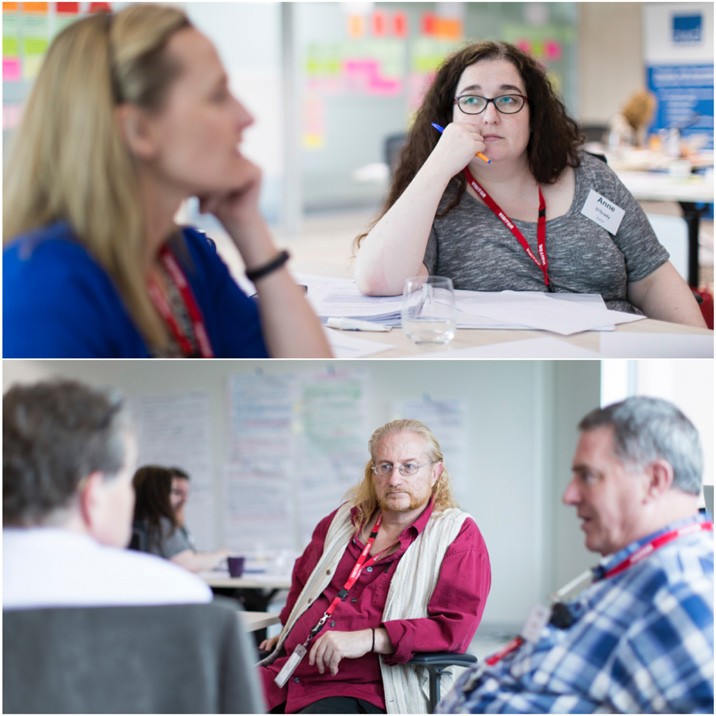 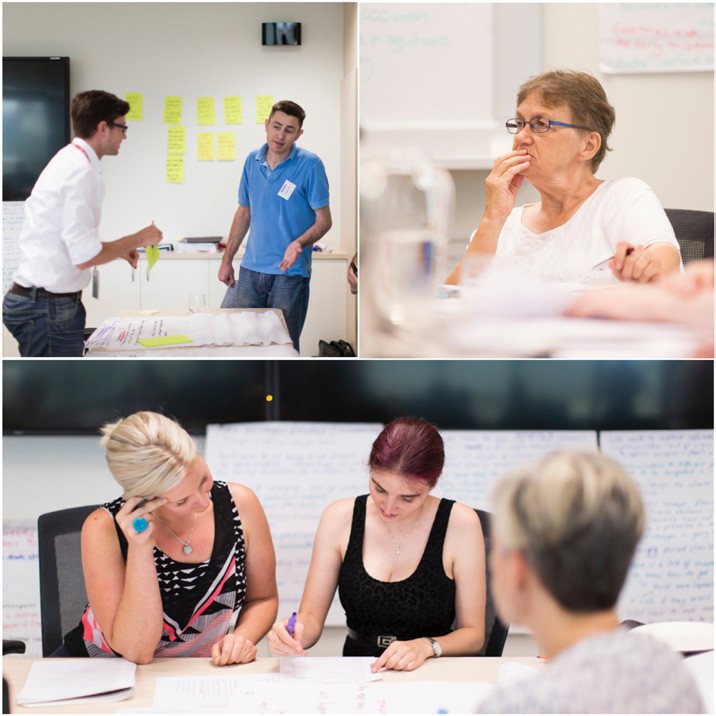 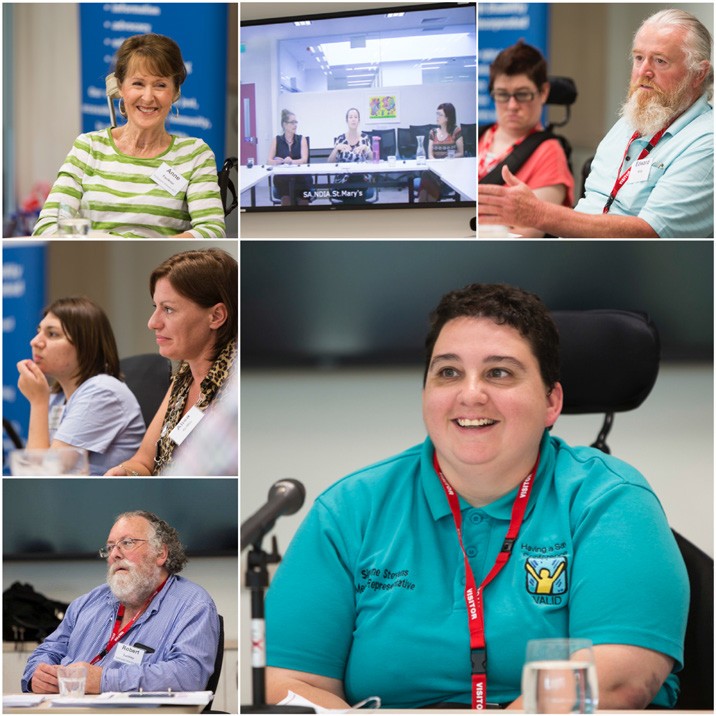 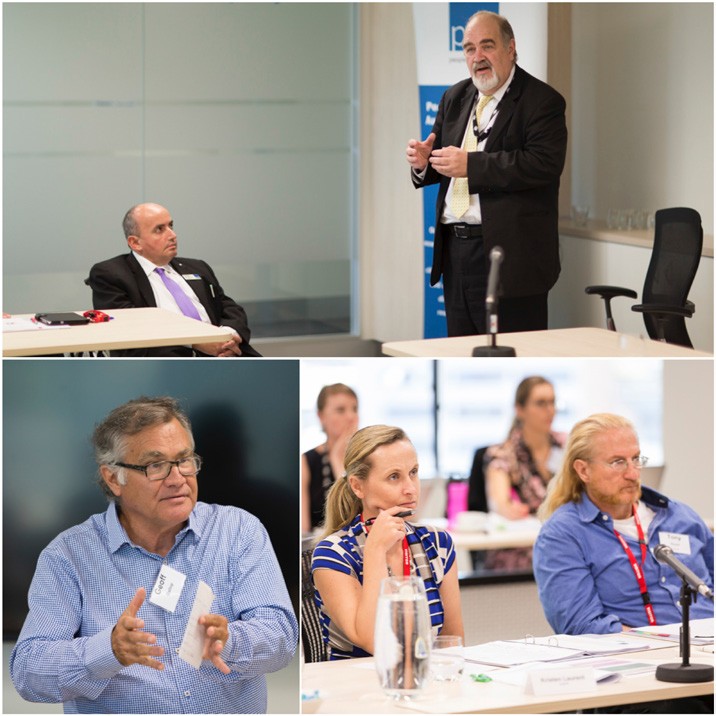 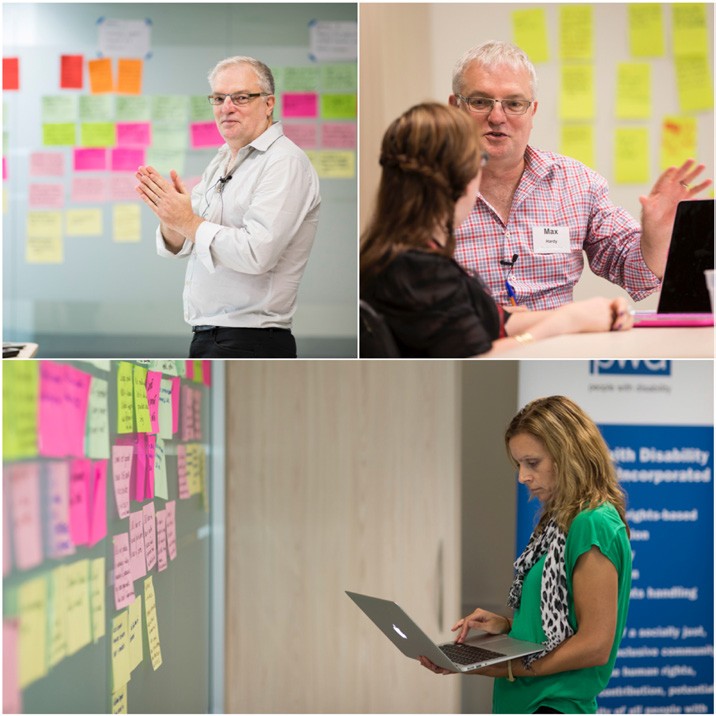 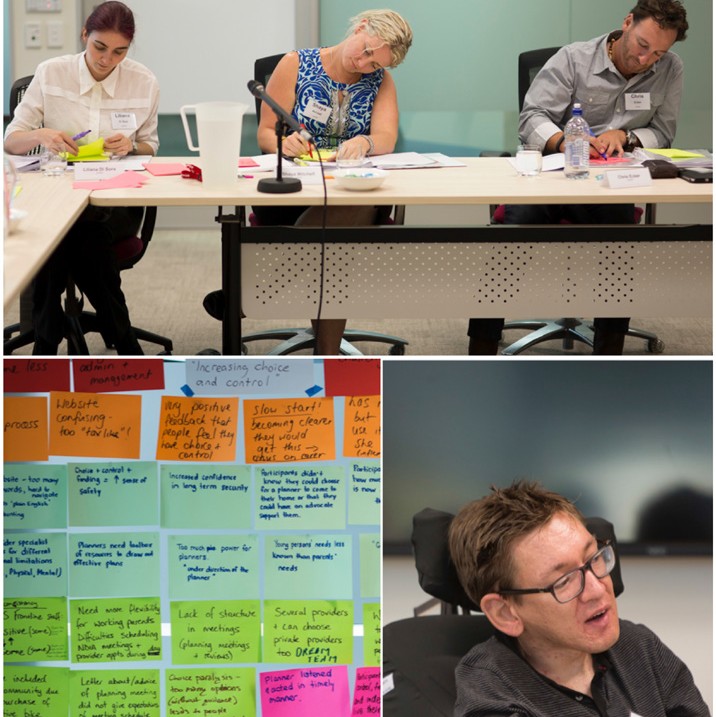 for the  National Disability Insurance Agency  and  People with Disability Australia  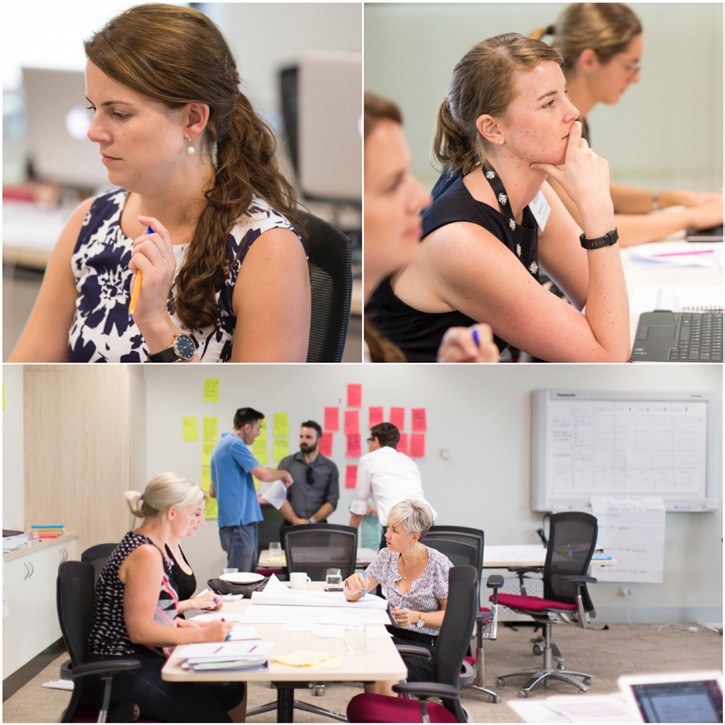 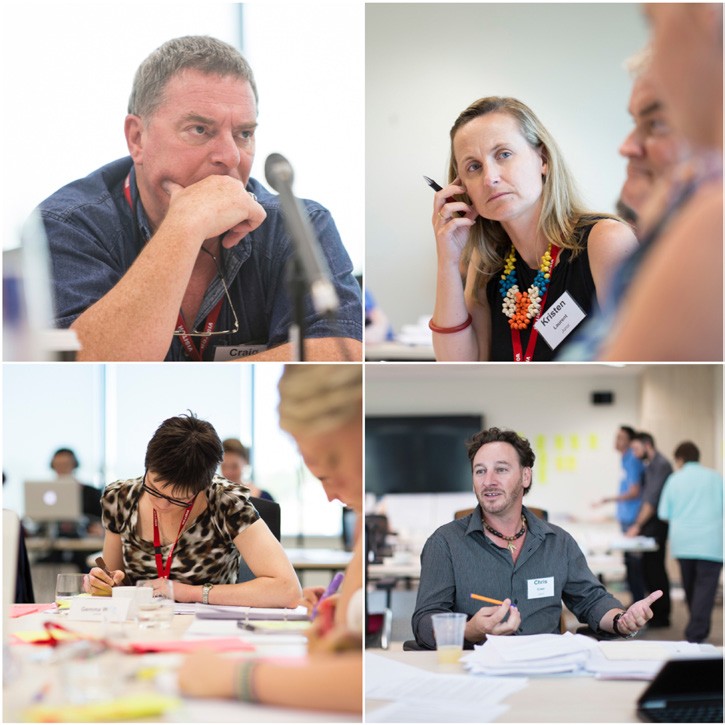 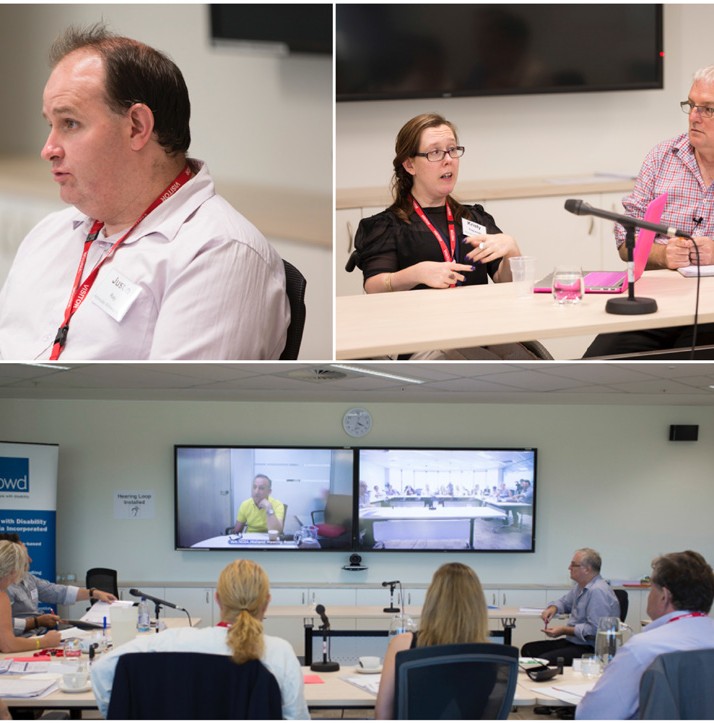 Published by: People with Disability Australia Inc,Tower 1, Lvl 10, 1 Lawson Square, Redfern NSW 2016 Australia. May 2015.Contact us:Phone: 02 9370 3100Toll Free: 1800 422 015Fax: 02 9318 1372TTY: 02 9318 2138TTY Toll Free: 1800 422 016Email: pwd@pwd.org.au Website: www.pwd.org.auDisclaimer: The information outlined from Section 5 - Citizens' Jury Scorecard represents the views of the twelve jurors of the National Disability Insurance Scheme (NDIS) Citizens' Jury.©People with Disability Australia (PWDA) Incorporated 2015. This publication is copyright. No part of it may be reproduced by any process without permission from PWDA, or in accordance with the Copyright Act 1968. On request PWDA may give permission for this material to be reproduced, provided it is for a purpose consistent with the project aims and PWDA is acknowledged as the source.Accessible formats: This document is available for downloading from our website at www.pwd.org.au in PDF and Word. Please contact PWDA is you require other accessible formats.ISBN: 978-0-9807364-4-1Photography Credit to Claudio Raschella for photographic images used throughout this report.Title Page: Top Image - Jurors, Liliana Di Sora, Shaya Mitchell, Chris Ecker. Right: Juror Postit note summaries. Left: Participant witness Tom Dow.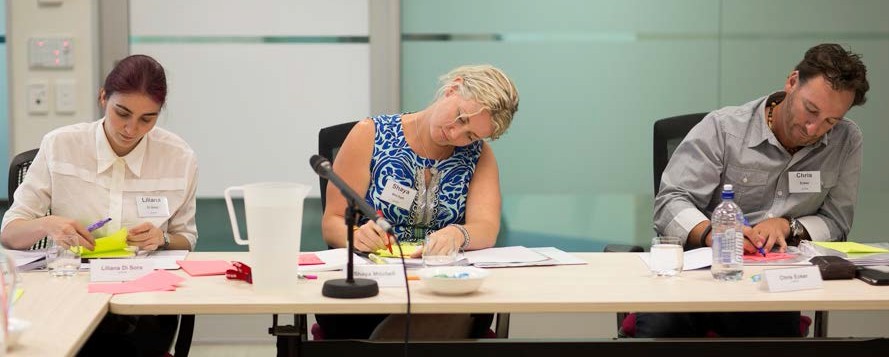 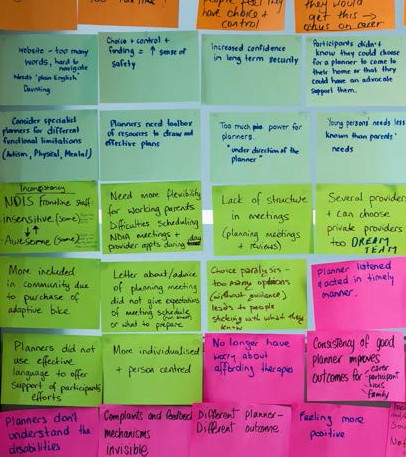 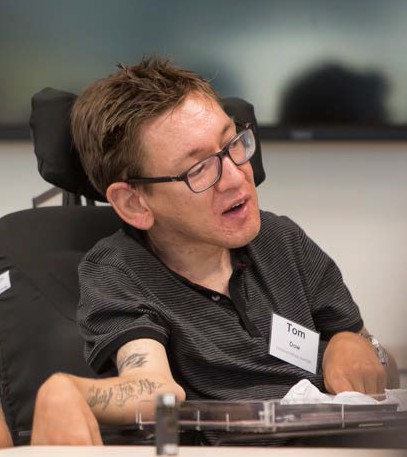 National Disability Insurance SchemeCitizens’ Jury Scorecardfor theNational Disability Insurance AgencyandPeople with Disability Australia17th - 20th February 2015Table of Contents Project Overview ......................................................................................................................................	51.	Project introduction..................................................................................................................	52.	The jury and their role ..............................................................................................................	63.	Project background..................................................................................................................	83.1.	Project aims ..............................................................................................................................	8 3.2.	How the project was conducted...............................................................................................	8 4.	Project model and its components...........................................................................................	9 4.1.	Jury process ..............................................................................................................................	9 4.2.	Juror and participant witness recruitment ...............................................................................	9 4.3.	The participant witness ............................................................................................................	10 4.4.	Advocate witness......................................................................................................................	11 4.5.	Additional evidence and testimony ..........................................................................................	12 4.6.	Documentary record.................................................................................................................	13 Citizens’ Jury Scorecard ............................................................................................................................	15 5.	Executive summary..................................................................................................................	15 6.	Comments about the jury process and selection of witnesses ................................................	17  7.	Overarching NDIS successes .....................................................................................................	19 7.1.	Inclusivity..................................................................................................................................	19 7.2.	Choice and control....................................................................................................................	19 7.3.	Sense of security.......................................................................................................................	20 7.4.	Improved options through funding with a long-term vision ....................................................	20 Successes, issues and concerns related to the Productivity Commission’s themes .................	21 Themes 1 & 2 ‘Putting people at the centre and increasing choice and control’ ..................... 22  8.1.1.  Successes..................................................................................................................................  22  8.1.2.  Recommendations....................................................................................................................       23 Project OverviewProject introductionThe National Disability Insurance Scheme (NDIS) Citizens’ Jury Scorecard Project was an innovative project led by People with Disability Australia (PWDA) in collaboration with Max Hardy Consulting, with the support of the National Disability Insurance Agency (NDIA) between September 2014 and  May 2015.The NDIS Scorecard Project’s objective was to provide the Australian community with the first user led evaluation of the NDIS. Its intention was to use a citizens’ jury and a process known as deliberative democracy to involve both Australian citizens who have helped fund the NDIS and those who have direct knowledge of it as participants, to evaluate the progress of the staged rollout of the NDIS through six of its trial sites.The citizens’ jury process is recognised globally as an effective engagement mechanism, which  not only involves experts with key knowledge and experience but also the wider community in aparticipatory process of deliberation and feedback. In this way, the citizens’ jury provides an honest  and balanced scorecard based on direct evidence to the Australian community about how their  taxes are being used and the development of important policy reform.This citizens’ jury scorecard presents the findings of the jury including a series of recommendations aimed at enhancing the future roll out of the NDIS. It has been compiled by the 12 member jury, with the assistance of the citizens’ jury facilitators Max Hardy Consulting following a three and a half day ‘trial’ held in Sydney from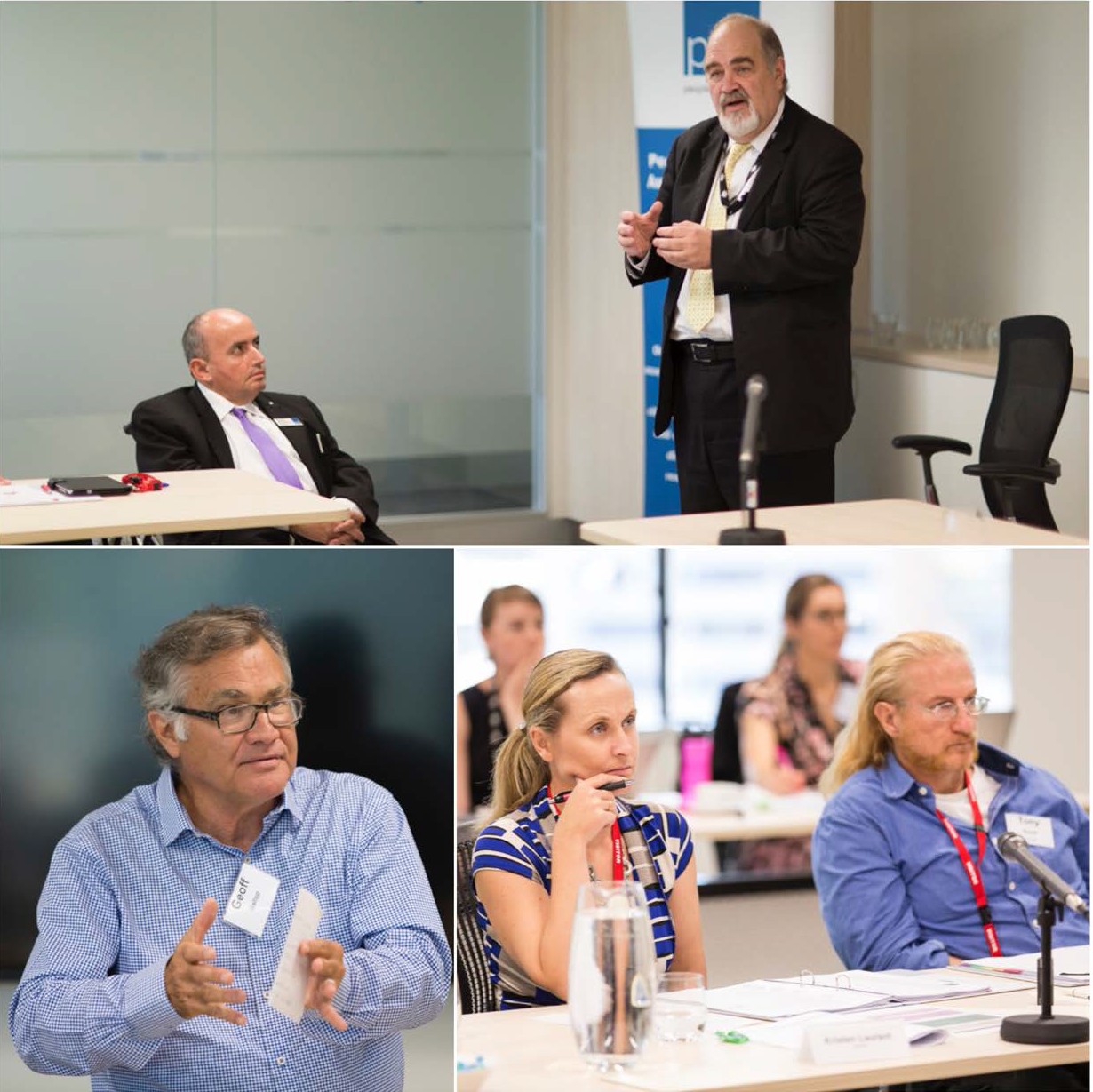 17 February – 20 February 2015.Following a commitment from the Chief Executive Officer of the NDIA  this report will be passed on to the  Australian Prime Minister, every Chief Minister and Premier, each member of Parliament in every jurisdiction hosting a NDIA trial site, as well as the Joint Standing Committee on the NDIS, and the NDIA Board, with the intention of influencing an improved rollout of the NDIS.The scorecard adds a valuable  segment of evidence to the body of work coming from consultants,NDIA’s reports and the report from the Joint Standing Committee on the NDIS.Top image - David Bowen, Chief Executive Officer, NDIA and Craig Wallace, President, PWDA. Right: Professor Geoff Gallop opens event. Left: Jurors – Kristen Laurent and Tony Guyot.The jury and their roleMembers of the citizens’ jury: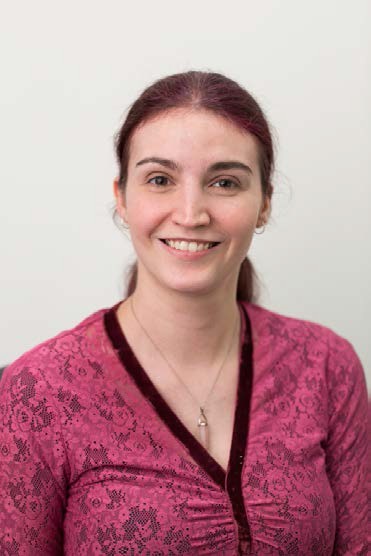 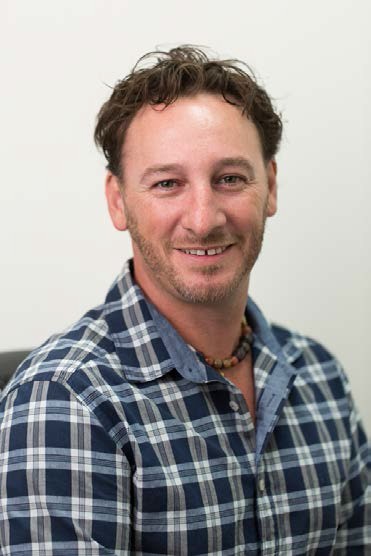 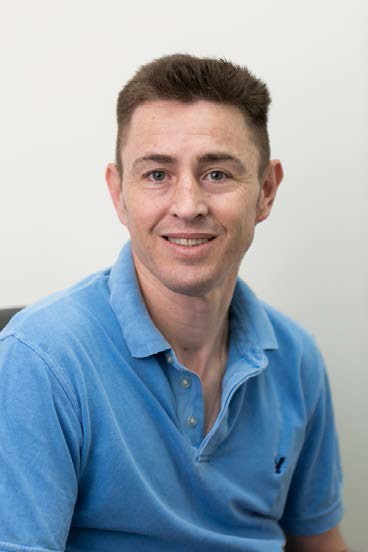 Liliana Di Sora	Chris Ecker	Aidan Greenrod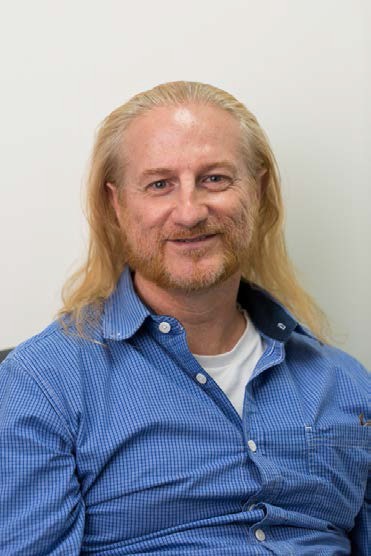 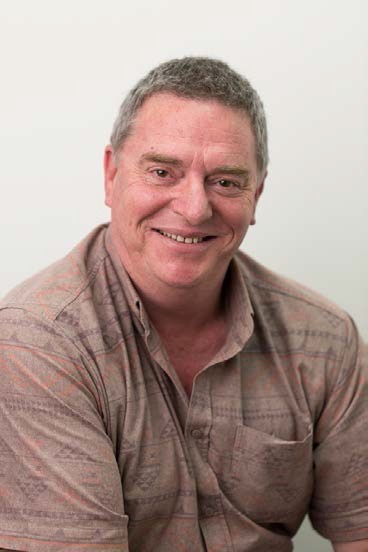 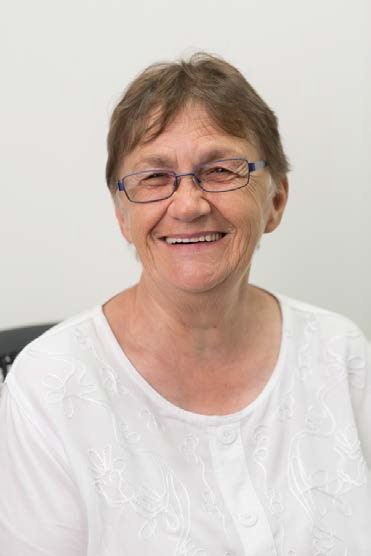 Tony Guyot	Craig Hughes	Lorraine Hughes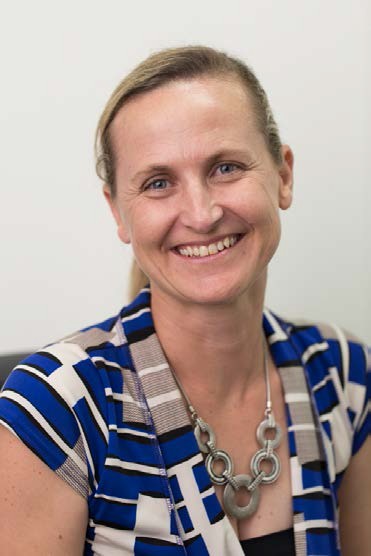 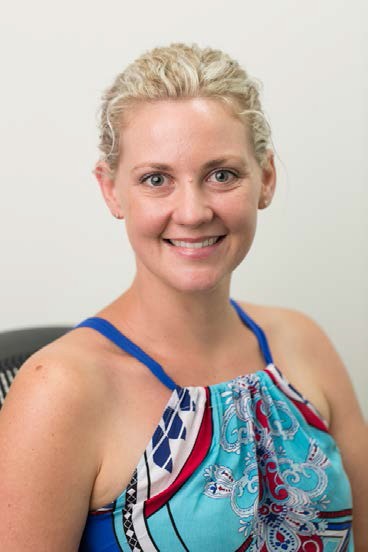 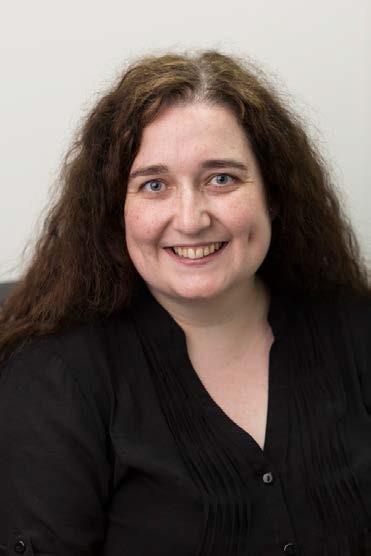 Kristen Laurent	Shaya Mitchell	Anne O’Grady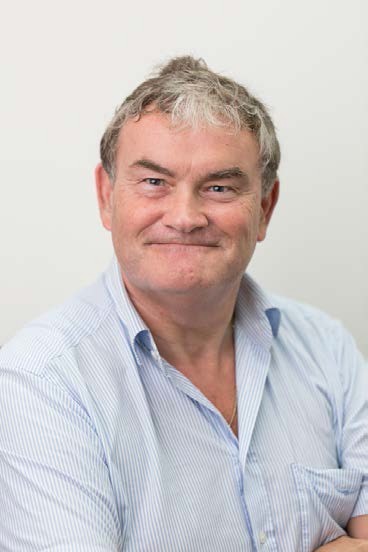 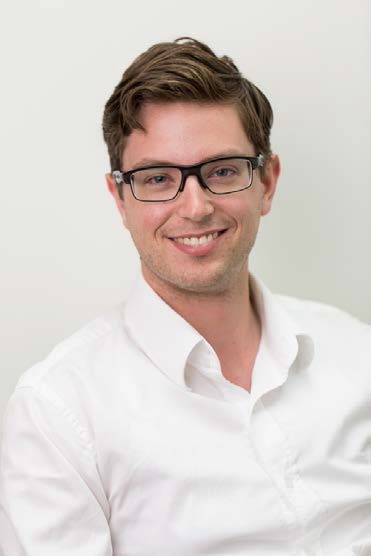 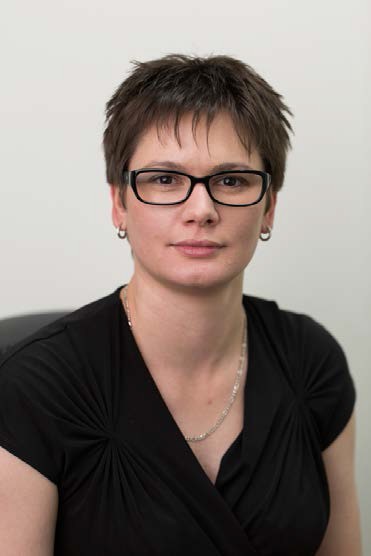 Michael Steeth	Darcy Treloar	Gemma WestTwelve Australians, including people with disability, were randomly selected to serve as non-specialist jurors on this unique citizens’ jury. Representing a microcosm of the Australian public, they were charged with the role of determining to what extent the NDIS is ‘on track’ to achieve its stated vision and aspirations to:establish a new way of providing community linkages and individualised support for people with permanent and significant disability, their families and carers;improve the quality of life of people with disability, their families and carers; andincrease their economic and social participation with improved care and support services.Hearing evidence directly from participants of the NDIS, the citizens’ jury assessed the evidence presented to them over three and a half days and considered a number of key questions against a number of thematic areas including:Putting people with disability at the centre;Increasing choice and control;Improving portability;Reducing fragmentation;Uniform application of the scheme;Addressing unmet need;Providing information and support; andMeeting the goals of greater economic and social inclusion for people with disability.‘The Charge’ or key assessment questions for the citizens’ jury were as follows:a) In what thematic areas is solid progress being made?b) What can the Australian community specifically celebrate?To what extent are people with disability experiencing a different kind of support with more choice and control, since the implementation of the NDIS?What thematic areas require more attention or intervention?Given progress to date, what areas of focus would this recommend in the short and medium terms for governments, the NDIA and the Australian community in order to maximise success for the full rollout of the NDIS?Project backgroundProject aimsThe aim of this project was to ensure that the voice of people with disability informed the ongoing implementation and cultural change needed for the reform of the Australian disability service system via the NDIS.It was also designed to mirror the person-centred nature of the NDIS. Much like the stories atthe heart of the Productivity Commission report that informed the creation of the NDIS, personal accounts and direct experience were at the centre of this project and in turn reflected through the citizens’ jury scorecard.Such personal stories were intended to provide the scorecard with a vivid and deeply qualitative flavour whilst acting as a reminder to the Australian people of their choices in investing in the NDIS, what that investment is reaping and where it needs to improve.How the project was conductedA Project Steering Group (PSG) was established to advise the project. The PSG was chaired by the PWDA President and consisted of representatives of PWDA, NDIA and Max Hardy Consulting including: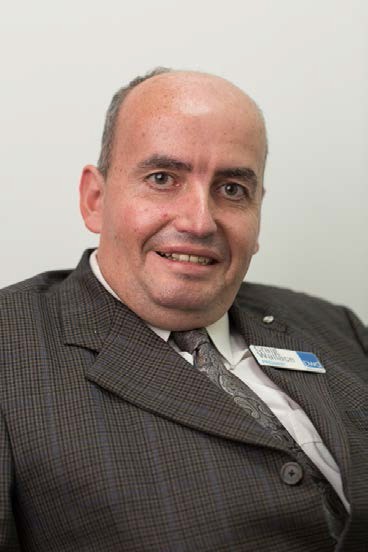 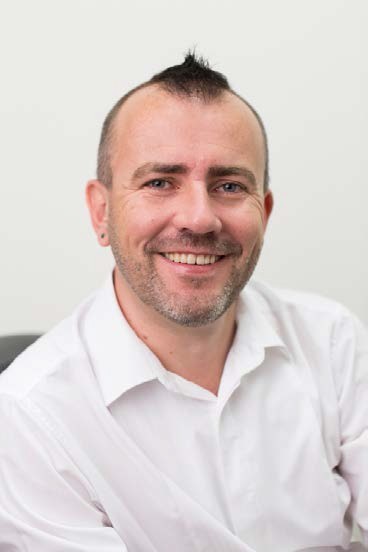 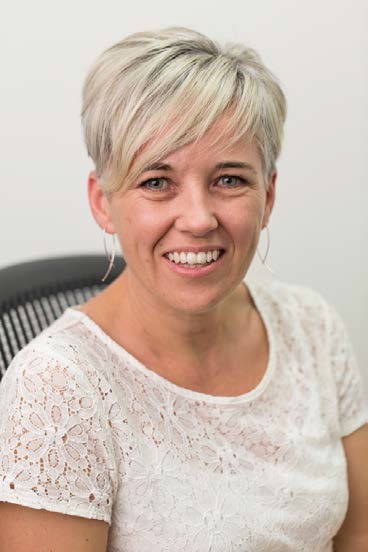 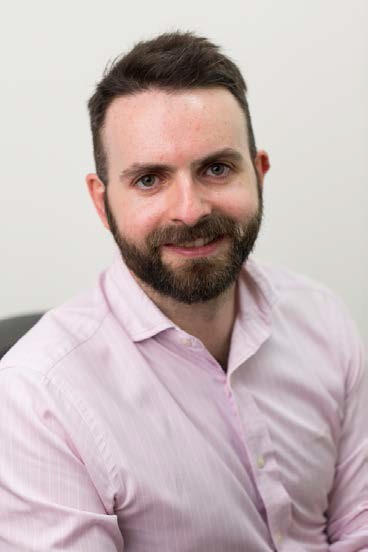 Craig Wallace PWDA President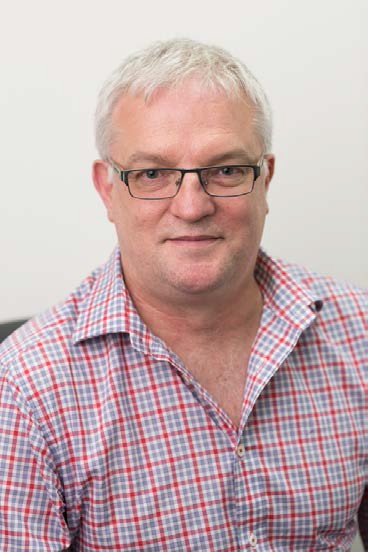 Max HardyMax Hardy ConsultingMatthew Bowden Co-Chief Executive Officer, PWDA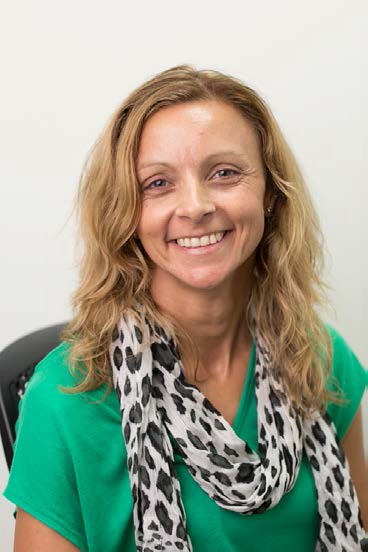 Danielle Annells  Max Hardy ConsultingSonya Price-Kelly NDIS Scorecard Project Manager,PWDA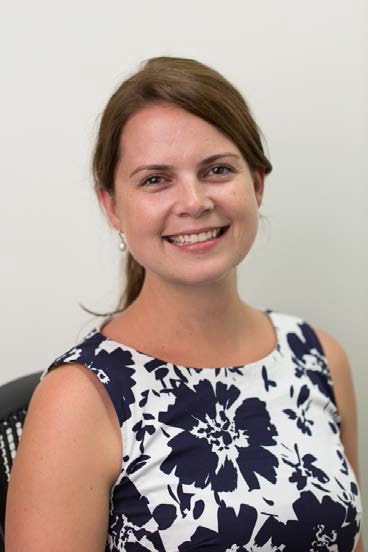 Alexandra Madsen  Director, Governance Section, NDIAPete Darby  Information and Project Liaison Officer, PWDA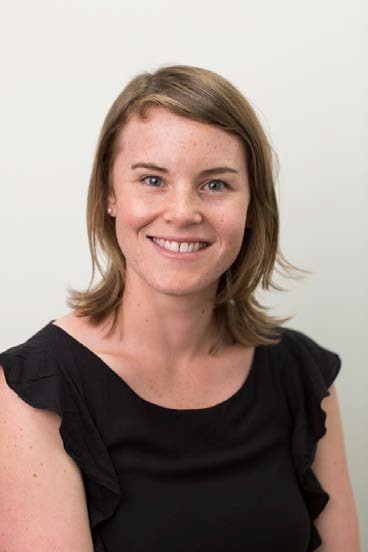 Hilda McGrillen Governance Division,  NDIASpecialist support was provided by:newDemocracy Foundation with regard to the independent and randomly selected recruitment of jurors and participant witnesses;Sara Irvine, SAZCOM with media coordination; andLara Damiani, Think Films for the filming and production of the citizens’ jury film.Project model and its componentsJury processThe citizens’ jury process has proven that it is a sound process for delivering a judgment, verdict, or scorecard, with regard to a wide range of programs and initiatives.Jurors are provided with insights, stories, evidence and data from a variety of sources. They have the opportunity to scrutinise that information, and then to deliberate together to form a view. Led by Max Hardy Consulting, the jury undertook this process on numerous occasions, balancing equal time for information provision and deliberation.Using a combination of group deliberation processes to form consensus, and processes which reviewed and rated the evidence against the key assessment questions, the jury were guidedto look for consistencies and inconsistencies before drawing conclusions and making a series of recommendations.Juror and participant witness recruitmentThe newDemocracy Foundation, an independent research organisation was contracted to undertake a random selection process to recruit the jury members as well as participant witnesses who would present evidence directly to the jury of their experience as an NDIS participant.NewDemocracy used a large open source database to recruit the jurors, jurors with and without disability were recruited from the one source. No jurors were recruited from disability services or advocacy groups likely to have a predisposed opinion about the NDIS.Participant witnesses were randomly selected from NDIS databases and included participants who had previously given consent for their details to be used if and when the NDIA undertook activities relating to its learning feedback loop for the continued development of the NDIS.This random selection process aimed to ensure representation of the diversity of the community, including gender balance, cultural diversity, Indigenous status and age, as well as a diversity of experiences of disability.The following NDIS trial sites were used for the recruitment of participant witnesses:Tasmania for young people aged 15-24;South Australia for children aged 5 and under;the Barwon area of Victoria;the Hunter Region in New South Wales;the Australian Capital Territory; andthe Perth Hills area of Western Australia, each for people up to age 65.The participant witnessFifteen participant witnesses were recruited from across the above mentioned trial sites, including:one from WA;two from Tasmania;three from South Australia;three from NSW;three from Victoria; andthree from the ACT.Thirteen gave direct evidence to the citizens’ jury either in person or via video link up. Two participant witnesses withdrew from the process at late notice. Five participant witnesses were represented by their parents due to their age and/or by choice. A number of participant witnesses  were accompanied and supported by a parent or support person to give their evidence.Extra time was provided for testimony from witnesses with barriers to communication; witnesses with physical barriers were able give testimony via video link. Strong efforts were made bythe project to ensure that all barriers to participation were diminished. The inclusion of these participant witnesses ensured that the process captured people who are outside of the usual circle of informants on the NDIS.No participant witnesses were able to be recruited from the Northern Territory - Barkley Region NDIS Trial site. Numerous attempts were made by both newDemocracy to recruit participant witnesses as well as by PWDA to recruit an advocate witness for engagement with this project, however due to the low numbers of people with disability signed up to the NDIS in this trial site, limited contact options for such NDIS participants, large travel distances across the Barkley region necessary to undertake face to face consultation interviews and the withdrawal of a person identified as a potential advocate witness, the project was unable to secure the involvement of this trial site. It was determined that an alternative consultative method should be considered in the future to evaluate the effectiveness of the NDIS role out in the Barkley Region.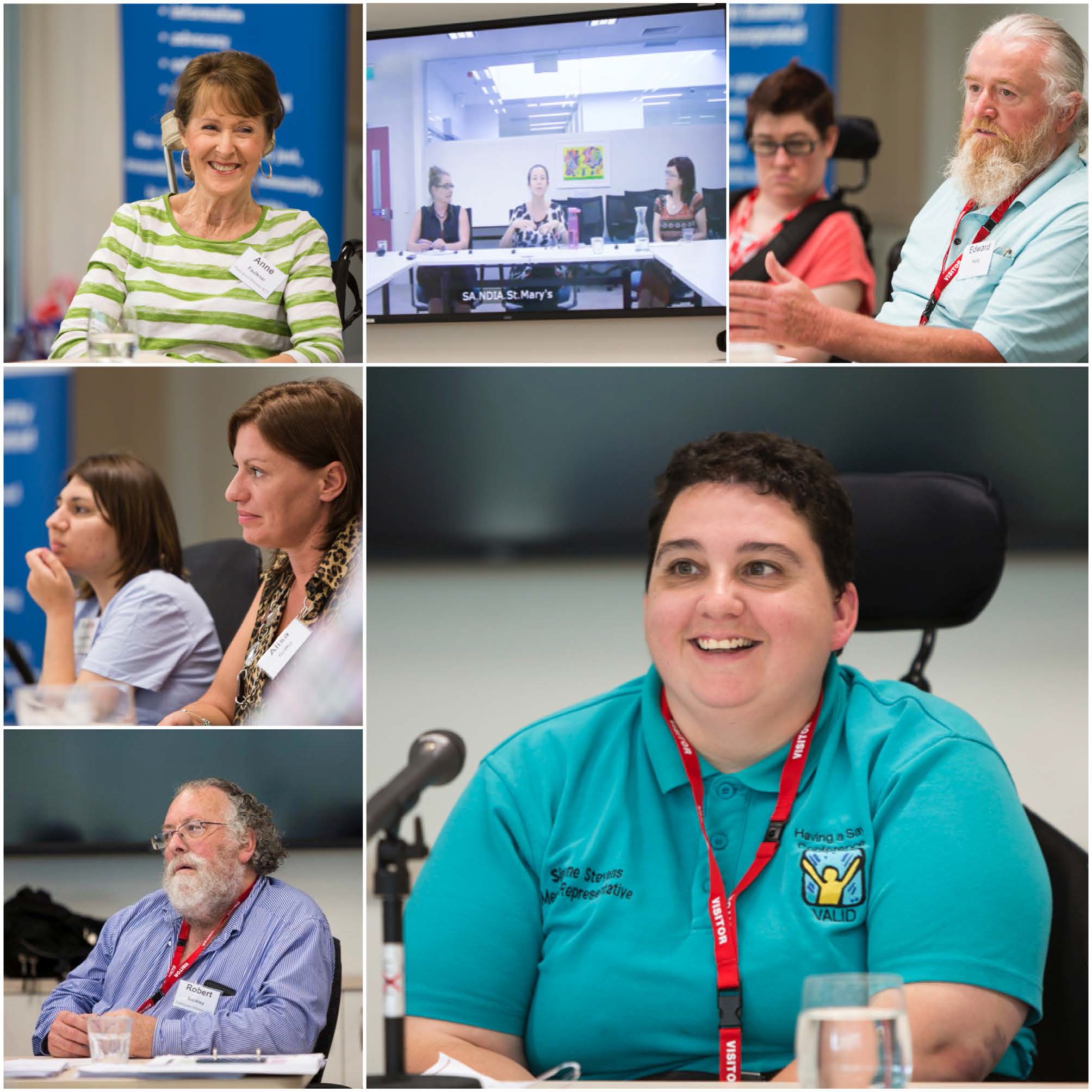 Participant witnesses: Top right: Anne Faulkner. Top middle (L-R): Cindy Zbierski, Michaela Banks and Taryn Waters via video link up from South Australia. Top left: Jacinta Kelly supported by her Dad, Edward Kelly. Middle Right: Brihana Grant-Griffin, supported by Mum, Alisa Griffin. Bottom right: Bob Buckley representing son Kieran. Right: Focus Group Representative – Simone Stevens.Advocate witnessSix advocate witnesses were recruited by PWDA each representing one of the six NDIS trial sites. Each advocate witness was a person with disability, selected on the basis of being networked within the nominated NDIS trial site, good at consultation and able to bring a greater range of evidence before the jury.The role of the advocate witness was to gather feedback and information from a further group of people with disability who use the NDIS. Using an interview format via face to face meetings, email or phone interview formats and a set of questions based on the key assessment questions being considered by the jury, the advocate witnesses interviewed a further 45 people with disability and/ or their carers who were current participants of the NDIS.The feedback and information gathered in these interviews was compiled by each advocate witness and presented as evidence of the NDIS in practice to the citizens’ jury.The advocate witnesses included:Angelo Cianciosi for the Perth Hills area of Western Australia;Crockett Cooke for the Barwon region in Victoria;Justin Ray for the ACT;Kerry Telford for South Australia;Kristy Trajcevski for the Hunter Region in NSW; andJane Wardlaw for Tasmania.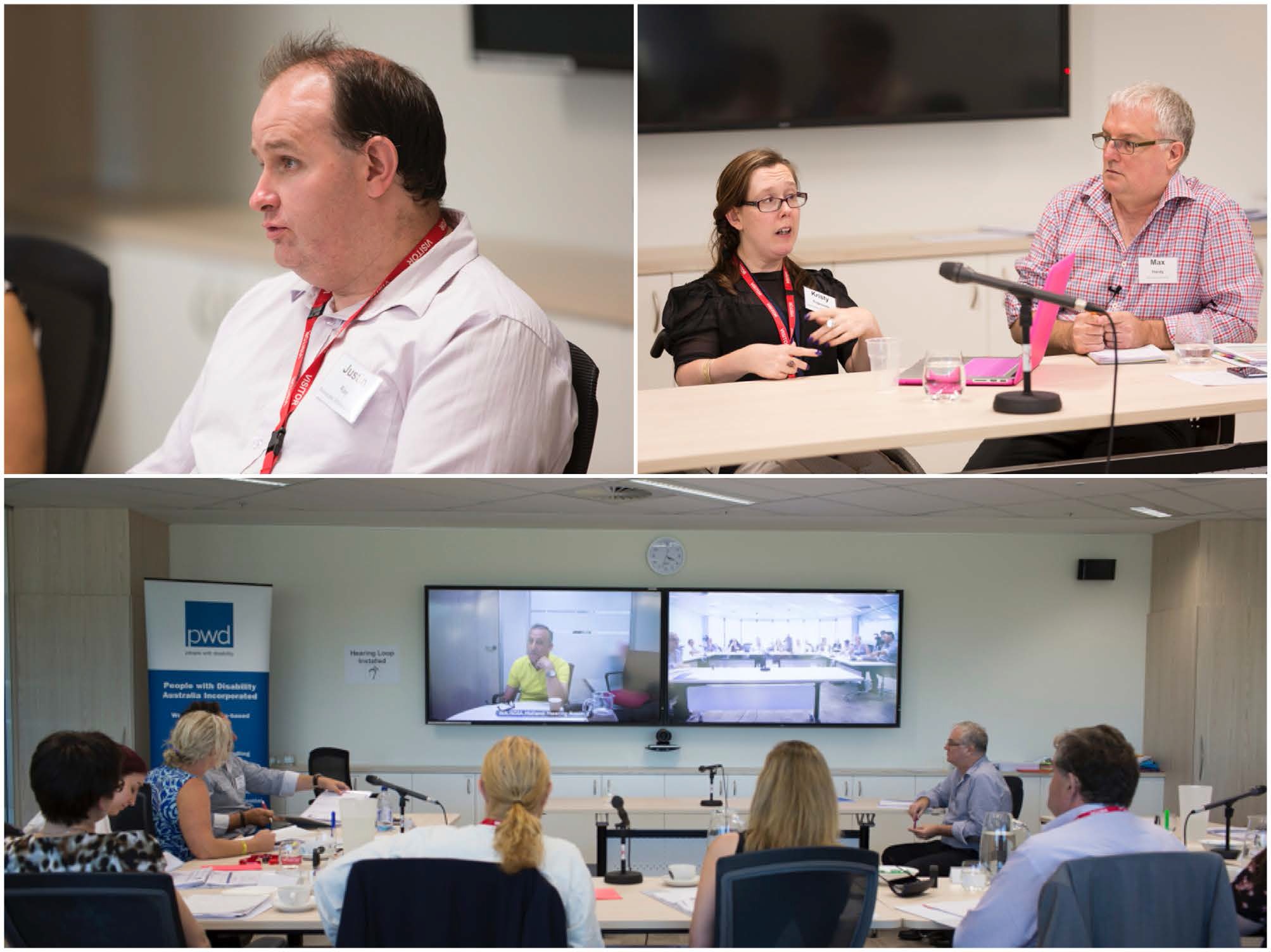 Advocate witnesses: Top Left: Justin Ray - ACT. Top Right: Kristy Trajcevski – Hunter, NSW. Bottom: Angelo Cianciosi - Perth Hills, WA.Additional evidence and testimonyTwo further methods were used by the project to broaden its consultation base and allow for maximum input by interested parties and included three focus group forums for people with intellectual disability and a social media forum.The advocate witnesses from Tasmania, Hunter/NSW and Barwon/Victoria each recorded feedback from focus groups held with people with intellectual disability who were users of the NDISincorporating this feedback into their evidence provided to the jury. A representative member from the Barwon focus group was also invited to give direct evidence to the jury.On the 19th of November 2014, PWDA also hosted a social media forum via Facebook and Twitter. The same standardized questions used by the advocate witnesses in their interviews with NDIS participants were posted onto PWDA’s Facebook page and Twitter feed over a period of 4 hours. Over this time some 78 people, located across Australia, provided feedback on their views and experience of the NDIS. Additional responses were also received via Twitter or by phone, if the person did not have access to Facebook. This feedback was then compiled into a report which was  presented to the jury.The final component of evidence considered by the jury was that provided by the NDIA itself. Critical to the process was the ability of the jury to test evidence, to pose questions and hear direct responses provided by high level officers of the NDIA itself.Documentary recordA final component of the project was the creation of a vital documentary that will ‘tell the story’ of the process of the citizens’ jury and visually explain the jury’s deliberations and its findings.Filmed and produced by an experienced small filmmaking consultancy – Think Films, the result not only provides a transparent record of the process and outcomes but also acts as a key means to providing an accessible scorecard format for people with disability through the integration of Auslan and captioning descriptions. Access to the citizens’ jury film, can be sought via PWDA’s website or by contacting PWDA directly.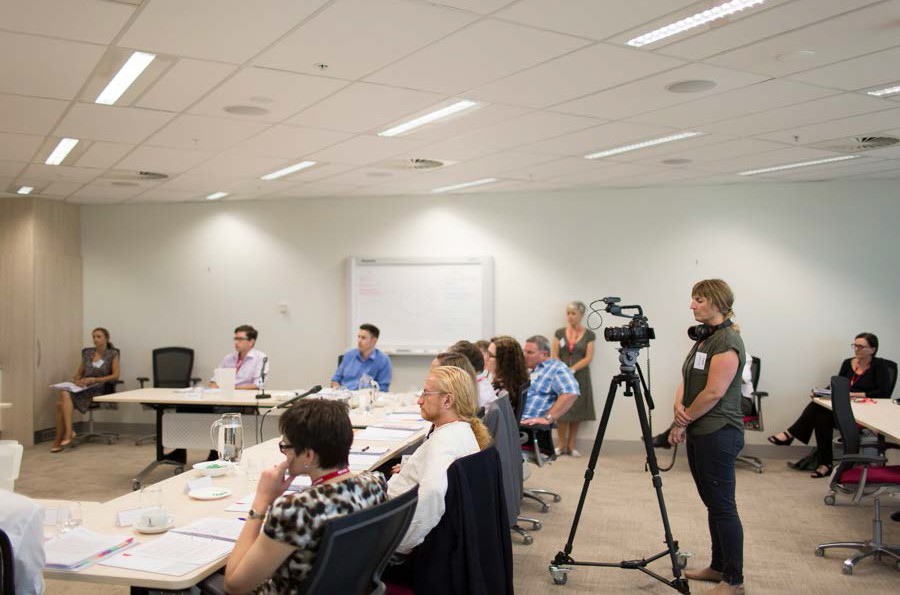 Lara Damiani of Think Films filming the Citizens' Jury.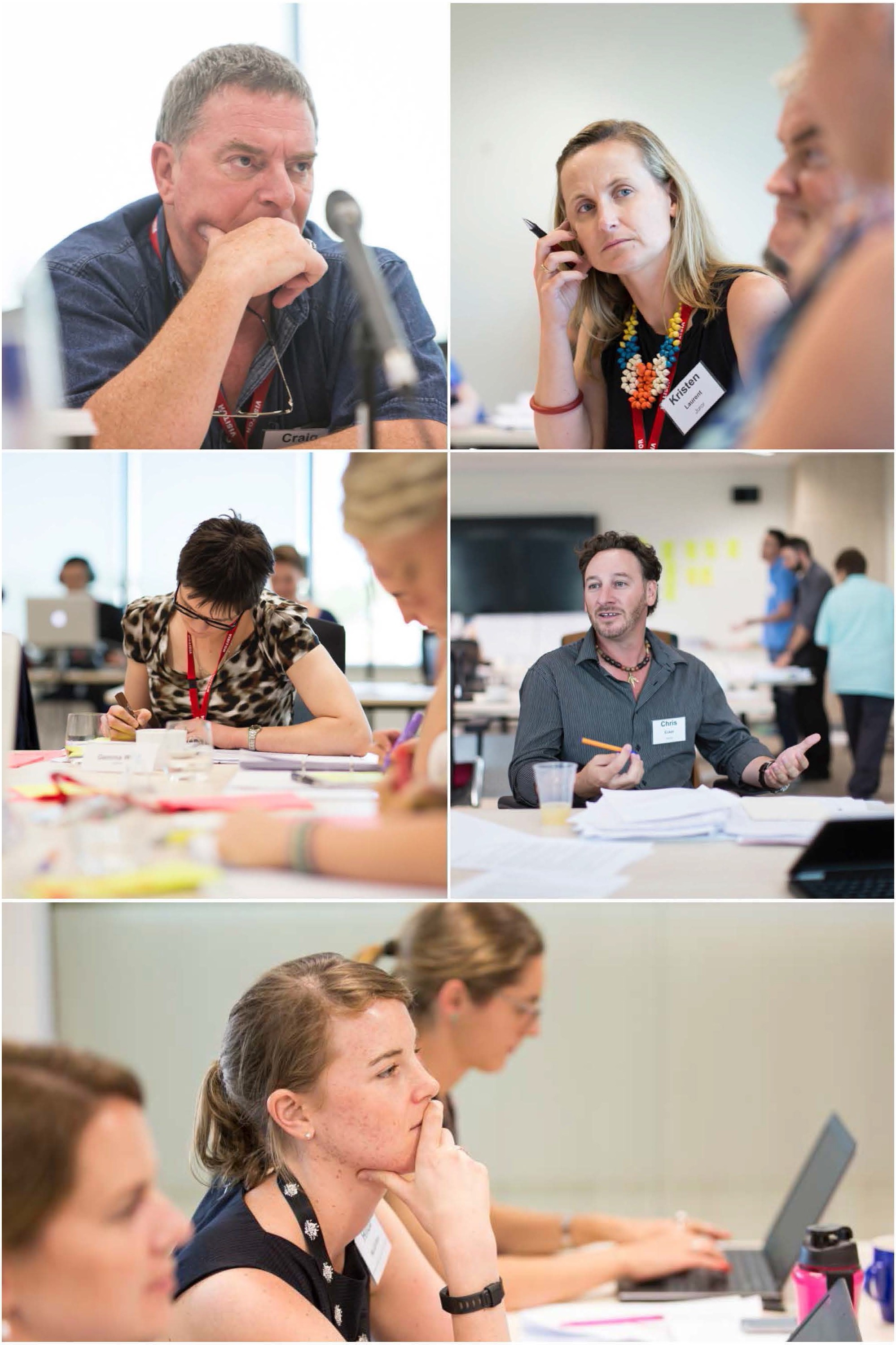 Top left: Juror Craig Hughes, Top right: Juror Kristen Laurent, Middle left: Juror Gemma West, Middle right: Juror Chris Ecker,Bottom: NOIA Project Staff observing the Citizens' Jury process.14	NDIS Citizens' Jury ScorecardCitizens’ Jury ScorecardExecutive summaryThe NDIS citizens’ jury was formed over a 3.5 day ‘trial’ in February 2015, and with expert and advocate witness testimonies was tasked with determining to what extent the NDIS is ‘on track’ to achieve its stated aspirations and the kinds of transformational change described in the Productivity Commission’s 2011 Disability Care and Support Inquiry Report1.The jury was asked to develop a scorecard to measure this. Due to the wide range of witness testimonies and variation in the experiences of participants and implementation time lapsed at the trial sites in each state and territory of Australia, the jury decided that a numerical-style scorecard would not be adequate and probably be misleading in describing the NDIA’s achievement of goals to date. To this end, the jury have reported the successes of the trial sites and recommendations to be implemented prior to the national roll out of the scheme, against the eight themes described by the Productivity Commission.The jury was unanimous in affirming the intent, ethos and rationale for the NDIS. Unquestionably the NDIS is already enabling quality of life outcomes for some people with disability that would otherwise be unattainable. The jury believes the NDIA has learned many lessons from the early stages, where implementation was rapid, and are hopeful the issues that have been identified and recommendations that follow will help to strengthen the NDIS as it moves to full implementation and continues to make a significant difference in the lives of people with disability, their carers, families and the broader Australian community.Several successes were identified by the jury as having been achieved by the NDIS. These fitunder the themes of: inclusivity; choice and control; an enhanced sense of security; and improved options for participants through use of a long-term funding vision.However, the NDIS has not been without challenges. The rapid timeframe from passing of legislation through to the NDIA’s inception, then roll out of trial sites has understandably caused teething problems. Recommendations to address some of these challenges are detailed against each of the eight themes, detailed in the Productivity Commission’s Inquiry Report into Disability Care and Support.Part of the NDIS remit was to enable participants to lead an “ordinary life”, that is a life that they would normally have had the chance to lead had it not been for their disability. A recurring theme throughout the ‘trial’ was the importance of NDIS planners in enabling participants to achieve the said ‘ordinary life’ under the themes, through assisting them to develop and review their plan, and in the local area coordinators for helping to achieve the plan’s goals.1 http://www.pc.gov.au/inquiries/completed/disability-support/reportThe importance of the planner’s role cannot be underestimated when determining whether the NDIS will be successful in the long term. As such, the NDIS needs to nurture, resource andsupport its planners especially, but also other frontline staff. Having the right skill sets and personal qualities in these roles will be fundamental to the success of the scheme both for participants and the strategic and effective use of the Australian community’s resources through the Medicare levy.Besides planners, another key outcome of the recommendations are supporting the change ofthe service provision model from one where service providers held the power under the pre-NDIS “block funding” model, to the participants being provided funds to pay and choose their service providers directly, and the complexities brought about by this change.The NDIA should not underestimate the importance of seeking robust and routine feedback about its performance from participants to ensure it is on the right track, and unfortunately, although the NDIS has actively gathered feedback, the results from surveys using their current method did not reflect the testimonies heard by the jury.The rapid growth of the scheme as the NDIS rolls out nationally will be arguably the most challenging task for the NDIA. Evaluating trial site outcomes, developing a best-practice model and rolling it out in the current scheduled period; whilst sourcing adequate qualified and experienced frontline staff, both from a high-turnover industry and with the necessary aforementioned qualities, will be unprecedented in Australia. The estimated staff employed under the NDIS after national rollout will be 95 000 FTE.However, the NDIS is fortunate to have bipartisan support, being passed by an unanimous vote of the Parliament in 2013. With this backing and the commitment by the NDIA to “learn, build and repeat” in its operations, the NDIS has the potential to become a world-class disability insurance  scheme.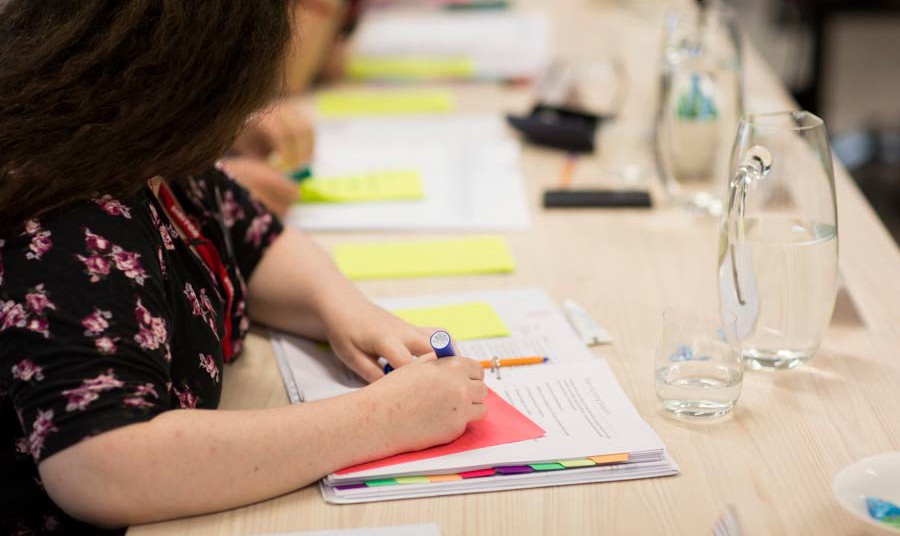 Juror – Anne O’Grady makes notes during the Citizens’ Jury.Comments about the jury process and selection of witnessesThe jury recognises that there was an element of self-selection involved with participants that were willing to give evidence. Although random selection was used through the New Democracy Foundation, most of the participants appeared to be very assertive, and therefore perhaps not reflective of the broader range of participants. The jury believes that it should be noted that evidence provided may not be sufficiently balanced for that reason – that those who accepted the opportunity were likely to be more confident, and perhaps either very satisfied, or very dissatisfied, with their experience of the NDIS thus far.The jury recognised that participant witnesses had an obvious reason to share their story, whereas advocate witnesses had a range of other reasons, such as advocating for the needs of particular  groups.The jury identified that the vast majority of witnesses were Caucasian, and cannot be certain that evidence was provided from a sufficiently representative source, as the demographic of likely participants of the NDIS is not yet known, due to a lack of accurate Australian data on the number of people with disability.The evidence heard represented every Australian state and territory except two: Northern Territory (as outlined above) and Queensland. Queensland’s state government has elected not to take partin the NDIS trial phase, but commence with the national rollout, and therefore does not have a trial site like the other states and territories, so no participants existed to provide a testimony.For each trial site represented, evidence was provided from 0-3 participant witnesses, as well as advocate witnesses, who each interviewed 4-10 participants, giving evidence on their behalf. As each pilot site is run differently, the jury recognised that these sample sizes were small.In terms of representation of various impairments, the jury did not hear from anyone who lives in a boarding house or from an institution like Stockton in New South Wales, which is the home for hundreds of people with intellectual disability, amongst other impairments. However, it isimportant to note that despite the jury not hearing from any witnesses from Stockton, that several attempts were made by the advocate witness, Kristy Trajcevski, a qualified lawyer, to interview at least three Stockton residents. These attempts seemed to be blocked by staff at Stockton, based on the following:Letters were sent by Ms Trajcevski well in advance, notifying participants about the process, inviting them to take part and that they would be contacted, to which no response was  received.Ms Trajcevski then:Attempted to contact the participants over the phone via Stockton’s main switchboard, to which the receptionist offered to answer questions on the participants’ behalf, stating that they couldn’t answer the questions because the participants had intellectual disability and would not be able to speak;Ms Trajcevski told the receptionist that she had sent a letter to them, so they should be aware that she would attempt to call, to which she was told that the participants had never received said letters and that maybe they were directed to their parents’ houses. When told the participants only had one address, Stockton, the receptionist could not explain this;When the receptionist couldn’t answer Ms Trajcevski’s questions, Ms Trajcevski was transferred to the ward, where she received a similar message from the nurses about the participants’ lack of capability to discuss the matter due to theirimpairments. Assuring the nurses that she would try to discuss it with them anyway, they would still not allow her to speak to the participants.Ms Trajcevski has a speech impairment, and told the jury that because she thought that her impairment may be causing a problem in either the Stockton staff understanding her generally or questioning her capability to speak to participants, she asked a representative with no speech impairment, to call on her behalf and ask the questions of the participants for her. Thisrepresentative was met with the same problem, and had the same experience of being blocked by staff and not being able to speak to the participants at all. As such, Ms Trajcevski concluded that her speech impairment had nothing to do with her inability to access NDIS participants at Stockton to ask their views on the NDIS.The jury concluded from this that the staff at Stockton did not want the participant residents to speak with the advocate witness about the NDIS. This raises several issues about the transition of power from the current service providers to the NDIS participants, based on the change from the block funding model to the NDIS participant funding controlled model. These issues are discussed in the recommendations.It is also concerning that people with disability living in shared accommodation may not havethe same voice as others in the community if they need to raise any issues. Putting people at the centre of control, as a tenet of the NDIS, will go some way to addressing this issue.While the jury managed to develop a comprehensive set of responses to the questions asked, through completing the report in their own time outside the face-to-face sessions, they believed that greater deliberation time would have been beneficial. All jurors had access to the report throughout the out-of-session completion process and had the opportunity to comment, contribute and review the report at any time before submission. As such, the jury do not believe that the somewhat inadequate deliberation time was detrimental in any way to the quality of their final report.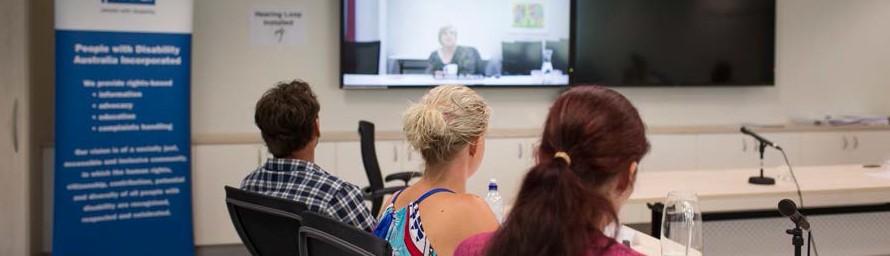 Jurors listen to Advocate witness Kerry Telford via video link form SA.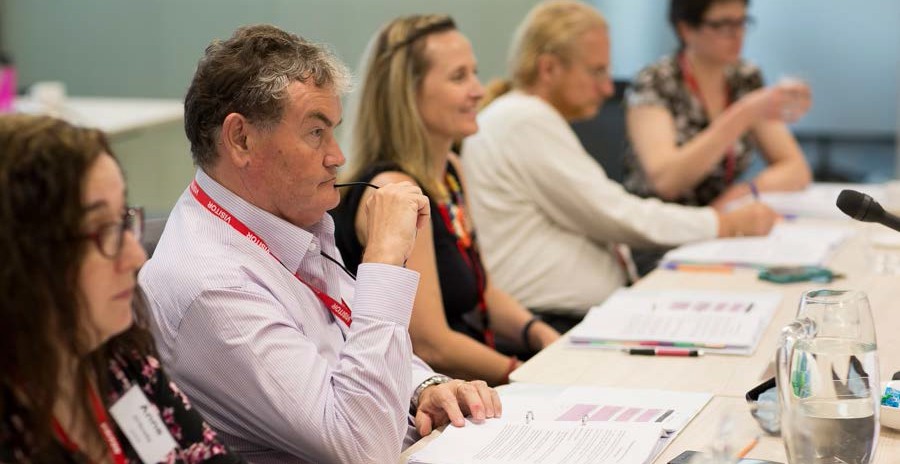 Overarching NDIS successesJurors hearing evidence during Citizens’ JuryThrough the evidence presented, the jury identified a number of successes that the Australian community and NDIA can celebrate. These are outlined below:InclusivityIt is evident that many of the participants we heard from are feeling more included in their communities, and are participating more actively as a result of the NDIS. We heard evidence that participants are feeling more connected to their communities, and engaging in a wider rangeof activities. One participant, a woman with several impairments, including vision impairment, reported that she is now planning to move out of her parents’ home to live independentlyin a shared house, with people of her choice, something that would have been impossible to  contemplate previously.Choice and controlMany of the participants reported a great deal of satisfaction about having greater choice with activities they wanted to pursue, being able to change service providers, or access services from a range of providers simultaneously. For some this meant that they feel, for the first time, that they are making choices about their lives, as opposed to just accepting what service providers or services were offered, which was the norm under the block funding model.Participants also expressed a mixture of relief, pleasure, and enthusiasm about being able to finally set their own goals and aspirations, and how they can work toward them. Another woman with vision impairment appreciates the flexibility of choosing her own service providers and theability to change whenever she feels the need to. She reported that she had experienced a positive change in the level of service now being provided compared to the block funded model. Many participants are feeling they now have real control of their lives.Sense of securityA recurring theme was the expression that participants are feeling more secure and relaxed about being supported into the future, and that the NDIS can adapt to their changing needs over time.A woman diagnosed with polio decades ago, reported that she feels the NDIS will provide for her needs as they change, and feels secure about the future. This long-term stability enables goal setting and growth, as opposed to a ‘getting by day-to-day’ attitude. It also provides a great sense of relief for these participants.Improved options through funding with a long-term visionMany of the participants the jury heard from expressed a great deal of satisfaction about being able to purchase equipment to improve their mobility, and being able to perform more tasks independently. Innovative options available to planners enable more scope for this in the NDIS than under traditional models. For example, parents of a child with an acquired brain injury were able to use NDIS funding to purchase a modified three-wheeled bike that enabled him to become  involved in play and assist in his social development as he was included with other children in their street.Other innovative options have enabled at least one participant to achieve greater independence and become employed in a field of her choice. A young woman, who has cerebral palsy and learning difficulties, loves dolls and with the help of her mother and post-school options government funding, has begun setting up a micro-business. The NDIS has contributed with the purchase of a push-button sewing machine because she is unable to use a standard machine. She has already started making dolls and is looking forward to selling them at markets. This innovative solution with a long-term vision for her has enabled her to create a future that may not have been  otherwise possible.Overall, the jury recognised and strongly supported the ‘heart’ of the NDIS, which is aiming to achieve a more inclusive society, where everyone can participate in their communities in valued  ways.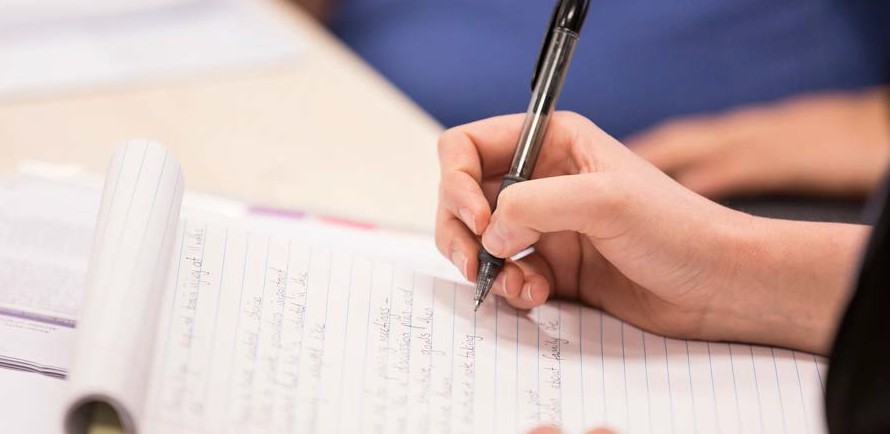 Successes, issues and concerns related to the Productivity Commission’s themesThe report layout has been designed to address the eight themes described in the Productivity Commission’s Inquiry Report.It is important to note that within all themes, there may be a juxtaposition of successesand recommendations. This is intended, and largely due to the wide variation of participant experiences within the NDIS trial sites, in most states from which evidence was provided.Each theme is divided into two parts:A list of successes – areas where the jury felt that the NDIS was addressing the intent of the themes, as presented by the witnesses.A table of recommendations that the jury believes the NDIS should implement to address the Productivity Commission’s report and build on the success they have already achieved. These have been determined by compiling the witness testimonies and addressing the complications that the jury believes is hindering or will hinder people with disability from achieving ‘an ordinary life’.Against each recommendation is a suggested timeframe for implementation. The jury believes these timeframes will enable the NDIS to achieve a successful national rollout, and were determined according to what the jury considered to be priority need and their estimated reasonable time to review and implement each.The needs of participants, balanced with ensuring sound use of the Australian community’s resources, were considered throughout the process of forming recommendations.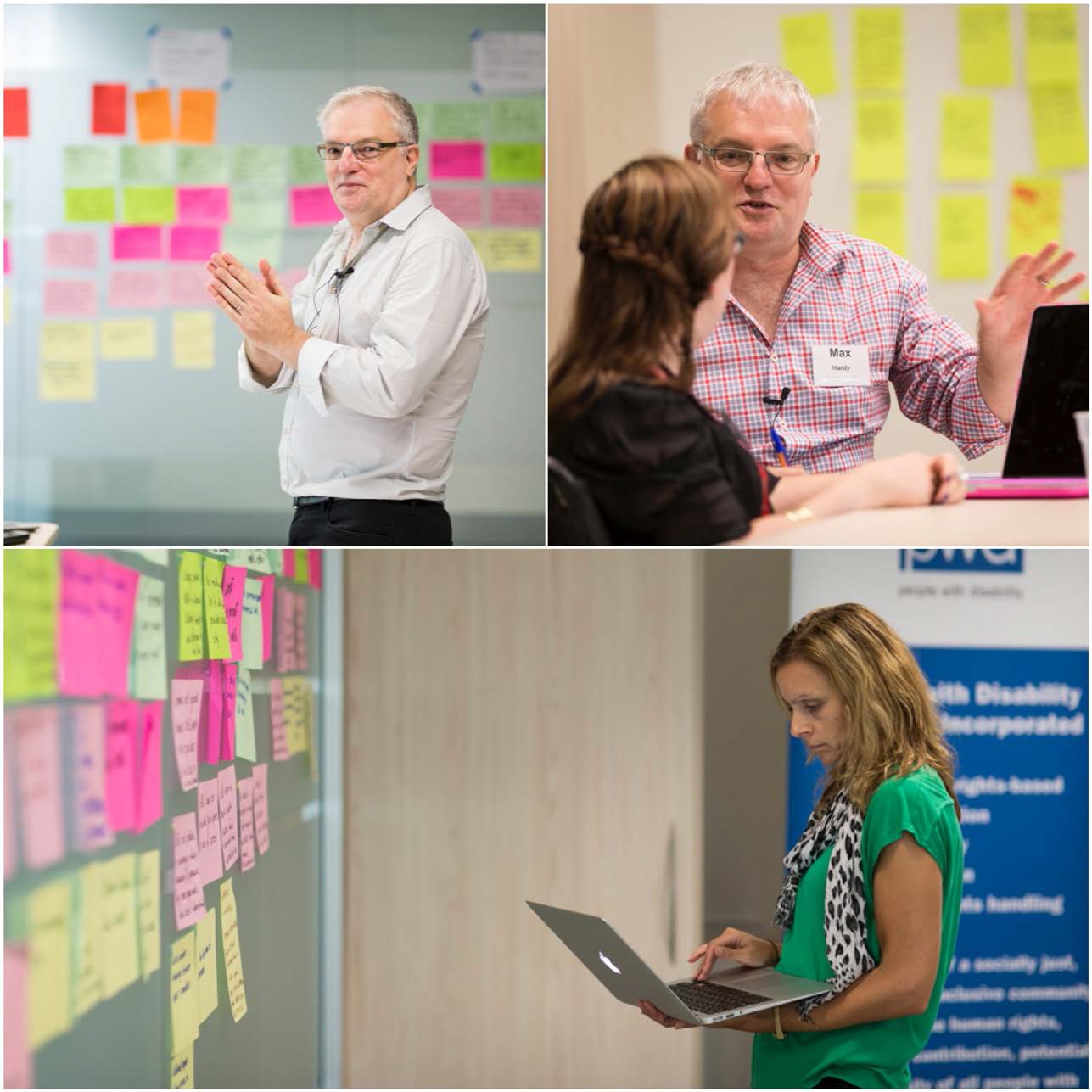 Max Hardy and Danielle Annells facilitating the citizens’ jury process.Themes 1 & 2‘Putting people at the centre and increasing choice and control’SuccessesMany of the participants feel that they are at the centre of the scheme – it is a participant-focused process.The goal-oriented nature of plans enables and encourages participants to grow not just  exist.There are examples of holistic planning which seems to be an improvement upon traditional block funding models.Some participants now have greater independence (e.g. motorised wheel chairs after waiting several years for this under the block funding model.)There are examples of innovative solutions (e.g. psychological treatment for a carer; and specialised tools to enable greater support in starting and growing their own business).Self-determination is being promoted through the NDIS.Many witnesses who gave evidence experienced increased self-esteem.Participants felt secure about the assurance of ongoing funding.Participants are increasing their involvement and participation in the community.Planners, especially in the Australian Capital Territory (ACT), responded quickly to participant requests to adjust/change plans.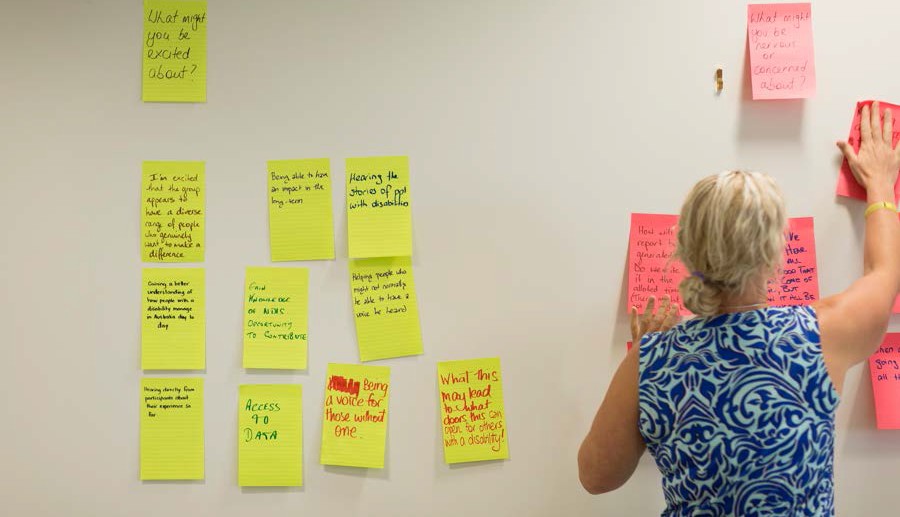 Juror, Shaya Mitchell posting notes during a deliberation session.Recommendations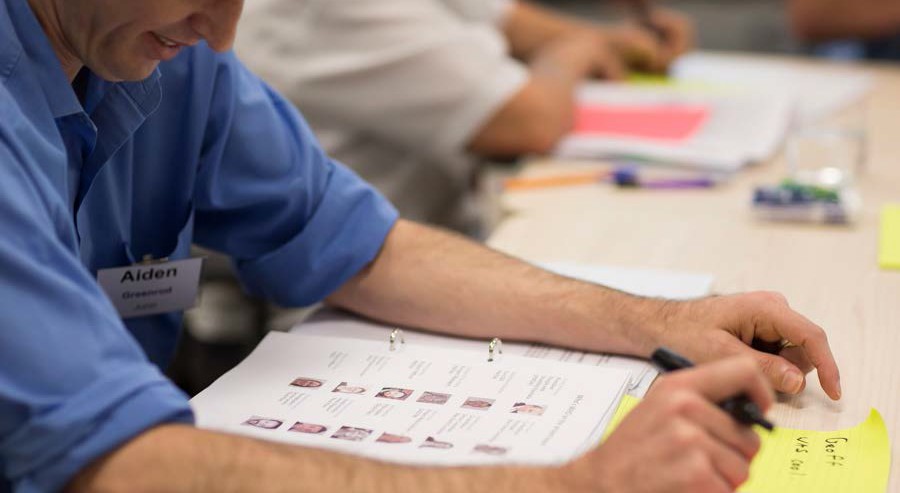 Juror Adian Greenrod reads his evidence book.Themes 3 & 4 ‘Improving portability and reducing fragmentation’SuccessesService providers are now more accountable.Dreams of services for the individual are now possible.Participants are empowered to change providers.Early interventions are possible and there is evidence it is increasing the number of positive outcomes.Waiting lists are being reduced.‘One plan, one person’ reduces fragmentation.The ACT trial was working well for the witnesses (but we acknowledge it is early days). This needs to be balanced with participant satisfaction surveys of other ACTparticipants, as the jury heard that there were other participants in the ACT community  that had not had a good experience.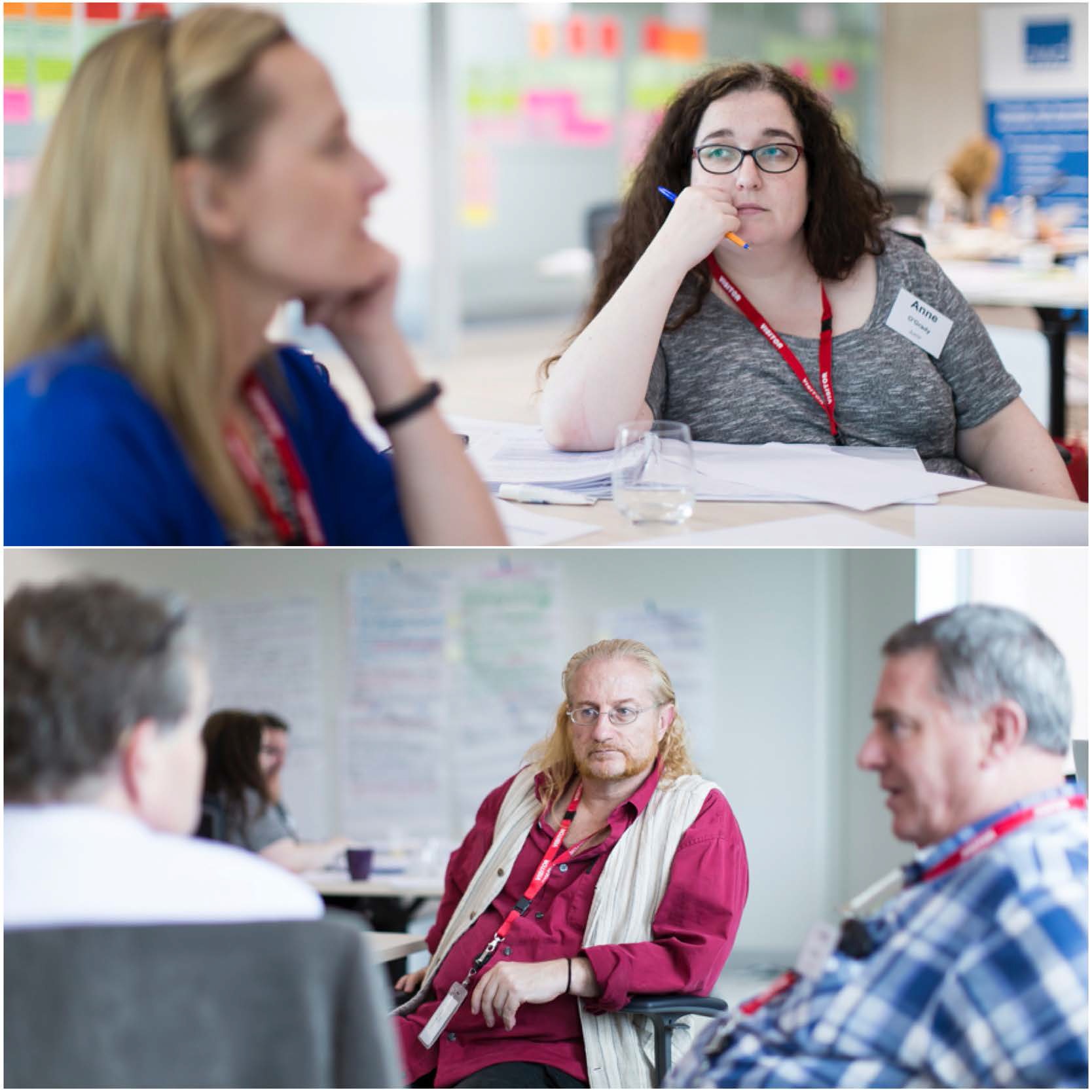 Top: Juror Anne O’Grady. Bottom Juror Tony Guyot.Recommendations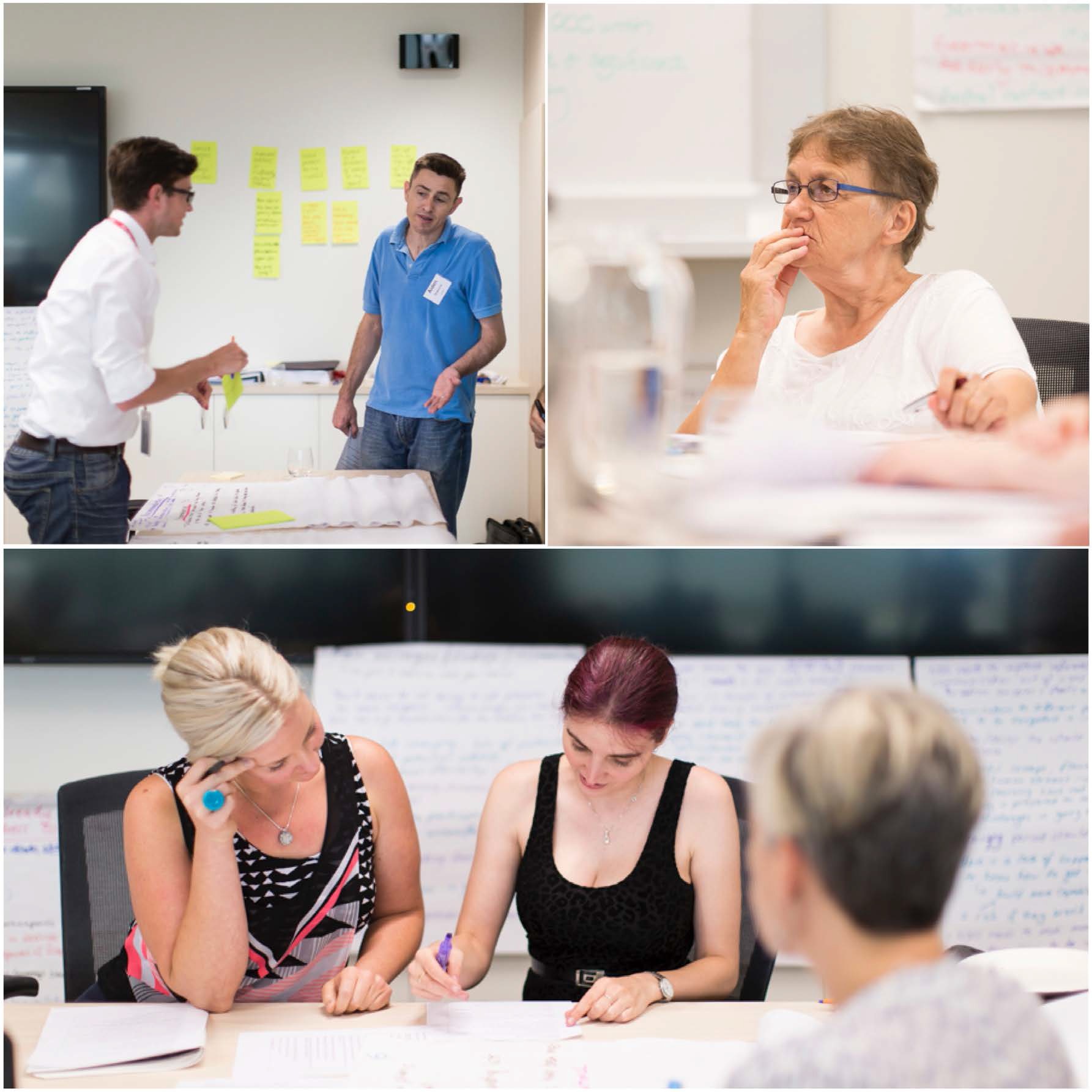 Top Left: Jurors Darcy Treloar, Aidan Greenrod. Top right: Juror Lorraine Hughes listens to evidence. Bottom: Jurors Shaya Mitchell and Liliana Di Sora work together during deliberations.Theme 5 ‘Uniform understanding of the scheme’S.esServices funded through the NDIS are enriching lives across all trial sites.South Australian (SA) trial site service providers, focusing on children with disability,  appeared to be applying the scheme very consistently.Participants were consistently having positive experiences in the ACT.The NDIA is working toward a consistent approach, while still retaining flexibility in the  way services are provided.Recommendations2 www.rmit.edu.au - Staff/Workplace essentials/Student Experience Advisory CommitteeTheme 6 ‘Addressing unmet needs’Successes•   There is greater flexibility to modify/review plans when requested by participants.•   Many participants are no longer on waiting lists for disability services (versus the state and territory disability services registers of the block funded model).•   Most witnesses feel that previously unmet needs have been met.•   Standards and priorities are becoming national.•   The NDIS is meeting some participant needs by providing more:Carer hours/supportMainstream activitiesIndependence from parents; andLong term planning.•   The NDIS is successfully focusing on individual needs where possible, which is leading to better outcomes (e.g. physiotherapy arranged during child care – South Australia. It is important to note that the jury were not made aware of whether this occurred because the time of day for service delivery suited the physiotherapist or it was requested by the parents. However, the jury acknowledges that this type of offering takes the pressureoff families with children with a disability and recommends this is supported where possible).•   There is greater security of knowing that long term needs will be met.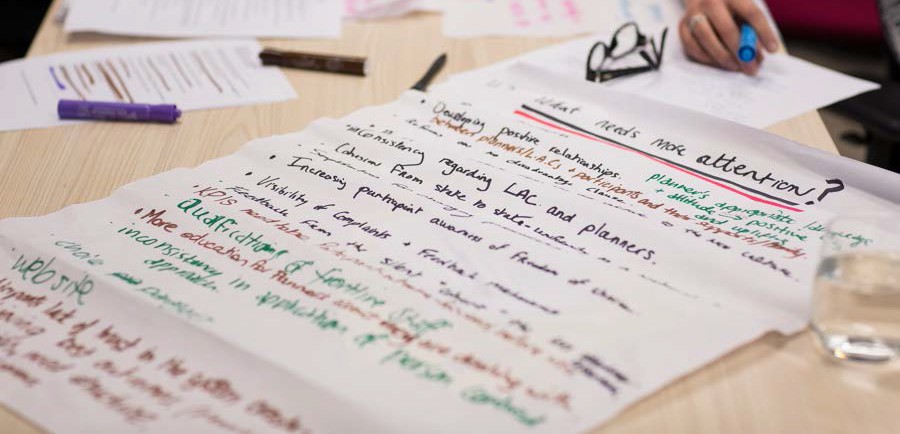 What needs attention butchers paper notes.Recommendations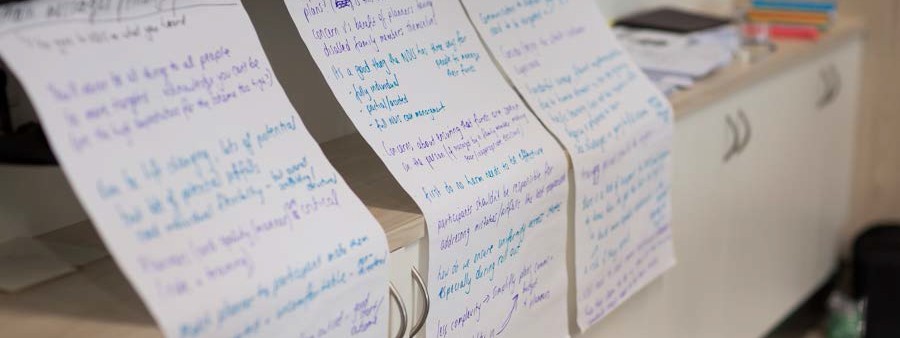 Jury's butchers paper notes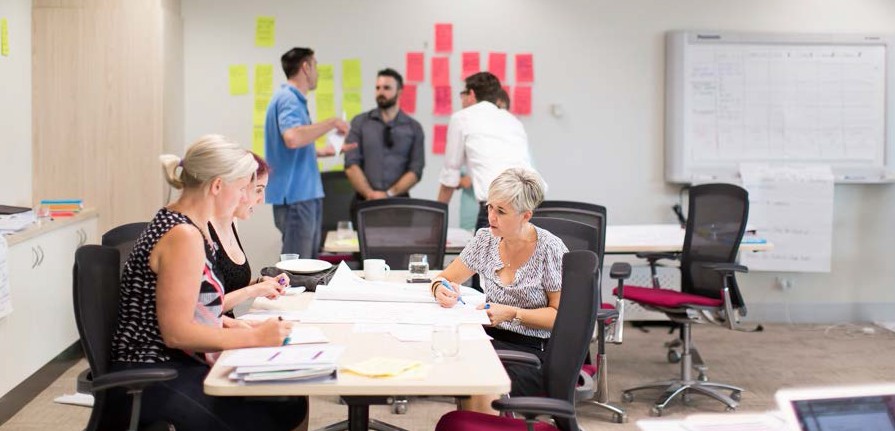 Juror finalising note taking with Project Staff on final day.Theme 7 ‘Community support, linkages and referrals’SuccessesMainstream support and social inclusion is beneficial to everyone; participant, family  and community.Introducing competition between service providers through participant-controlled funding is changing service provider culture, improving outcomes and accountability– evidence from a blind participant stated “it’s sorting out the men from the boys”  amongst service providers.When LACs are involved, outcomes for participants are in most cases better.In places where linkages are effective, referral of people in to NDIS is smoother and outcomes are better (e.g. General Practitioners and Women’s & Children’s Hospital in SA).Participants reported reduced isolation.Recommendations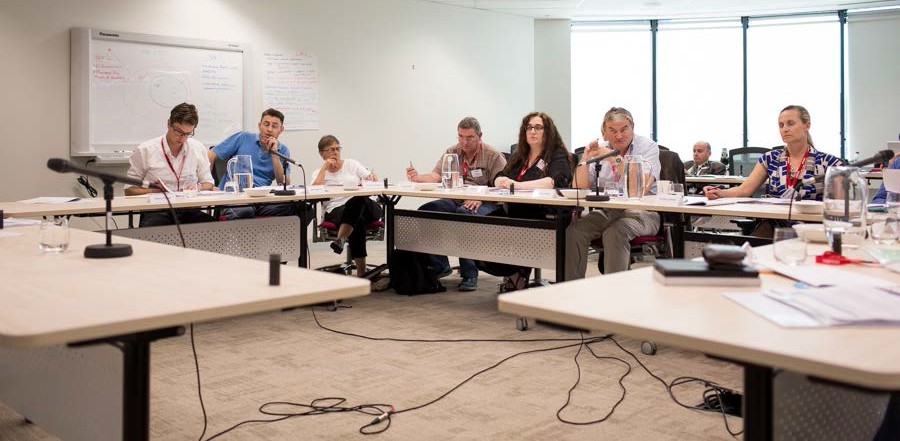 Jurors convene for final day of Citizens' JuryTheme 8 ‘Meeting the goals of greater economic and social inclusion for people with disability’SuccessesCreative innovations are life changing for participants, their families and their communities e.g. three-wheel bike; sewing machine for young person to commence her own business. The NDIS enables participants to take the initiative to explore and pursue innovative career paths and alternative income streams (like business start-up grants).The NDIS is currently enabling some participants to do what people without disability  do – enjoy mainstream services.Some participants are living more independently, transitioning to mainstream study and  employment.Enormous, positive life changes for participants and their families.Additional support given allows parents to maintain full-time work.Allows families to maintain relationships with other members of family due to additional care and respite provided.Participants have reconnected with the community.Having choice of housemate when moving on to independent living.The NDIS is providing the means for participants to choose mainstream social activities such as bowling, gym, dancing and swimming, with friends of their choice.Recommendations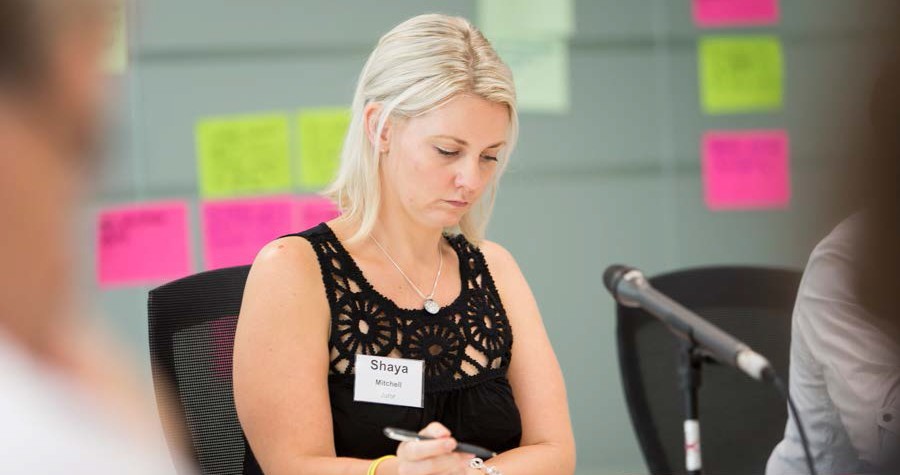 Juror Shaya Mitchel makes notesAppendix 1 - Glossary of project termsAdvocate witness: A person with disability employed by the project to undertake interviews with participant witnesses and present a complied evidence report, based on the interview feedback, to the citizens’ jury.Block funding:	Block funding is any non-individualised funds that purchase goods or services directly from a service provider, where the funds are held and controlled by the Service Provider.Citizens’ Jury:	A citizens' jury provides the opportunity for citizens to learn about a complex issue, deliberate together and develop well-informed, common- ground recommendations or solutions to difficult public issues. The citizens' jury process also allows decision-makers and the public to discover whatpeople really think once they have heard from a balanced range of witnesses and taken a close look at a topic.In a citizens' jury project, a randomly selected and demographically balanced panel of citizens meets for three to five days to carefully examine an issue of public significance. The jury of citizens serves as amicrocosm of the public. Jurors are paid a stipend for their time. They hear from a variety of expert witnesses and are able to deliberate together on the issue. On the final day of their moderated hearings, the members of the citizens’ jury produce recommendations for decision-makers andthe public. Decision-makers commit to respond to the jury's report and recommendations publicly.Deliberative Democracy:Deliberative democracy is a field of political inquiry that is concerned with improving collective decision-making. It emphasizes the right, opportunity, and capacity of anyone who is subject to a collective decision to participate (or have their representatives participate) in deliberations about that  decision.Expert/Participant witness:A person with disability who is a current user of the NDIS in a trial site who was randomly selected to tell their story to the NDIS citizens’ jury.Local Area Coordination (LAC):Is a role under the NDIS which is intended to help people with disability, to  be linked up in their community and to assist to coordinate the supports  they receive through the NDIS as well as those they receive outsidethe NDIS.Medicare levy:	From 1 July 2014, the Australian government increased the Medicare levy rate from 1.5 to 2% of taxable income. The money raised from the increase will be placed into a DisabilityCare Australia Fund for 10 years, which will only be drawn upon to fund the additional costs of delivering the NDIS.NDIS Planner:	A planner is a person employed under the NDIS whose role is to assist an NDIS participant to undertake planning and assessment processes to determine the types of services and supports the person needs to achieve their goals.Person-centred approaches:Is a process of working with a person with disability to identify and achieve things that they want, drawing on the supports and resources that are available around each individual. The person is at the centre of all decisions regarding their need for, and access to, services and supports.Plan:	NDIS participants can choose how to manage the funding for the supports, this is documented in their individual NDIS plan.Portability:	Portability is ability to transfer of funds for disability services between states  and territories should a person move.Scorecard:	The result of the project, in the form of this final report which reports on the determinations of the NDIS citizens’ jury.Trial Site:	The NDIS commenced in July 2013. For the first three years, it is being introduced at trial sites at selected locations. On 1 July 2013, the NDIS began in Tasmania for young people aged 15-24, in South Australia for children aged six and under (on 1 July 2014), and in the Barwon area of Victoriaand the Hunter area in New South Wales for people up to age 65. From 1 July 2014 the NDIS commenced across the ACT, the Barkly region of Northern Territory, and in the Perth Hills area of Western Australia.Full roll-out of the scheme in New South Wales, Victoria, Queensland, South Australia, Tasmania, the ACT and the Northern Territory will commence progressively from July 2016.Appendix 2 - AcknowledgementsThe jury would like to thank the following organisations and people for providing us with this opportunity and supporting us through the process:Max Hardy ConsultingMax Hardy Danielle AnnellsThe National Disability Insurance AgencyDavid Bowen Alex Madsen  Hilda McGrillenThe newDemocracy FoundationNivek ThompsonPeople with Disability AustraliaCraig Wallace Matthew Bowden Sonya Price-Kelly  Pete DarbyThink FilmsLara Damiani Claudio Raschella  Sasha ZastavnikovicAnd all of the advocate witnesses and participant witnesses who gave their time and personal stories willingly, to provide us with an understanding of being a participant in the NDIS.Participant witnessesEdwina Barker, supported by husband, Arthur Barker Cindy Zbierski, on behalf of son MaxTaryn Waters,  on behalf of son Rufus Michaela Banks, on behalf of son HarryAnne Molloy, on behalf of son DylanSarah Downey, supported by Mum, Anne Marie Downey Tom Dow, supported by Rylan FinchLinda Blaik  Garry HillJacinta Kelly, supported by Dad, Edward Kelly  Anne FaulknerBob Buckley, representing son KieranBriahna Grant-Griffin, supported by Mum, Alisa GriffinFocus Group RepresentativeSimone Stevens, supported by Ally BlackneyAdvocate witnesses  Angelo Cianciosi  Crockett CookeJustin Ray Kerry TelfordKristy Trajcevski Jane Wardlaw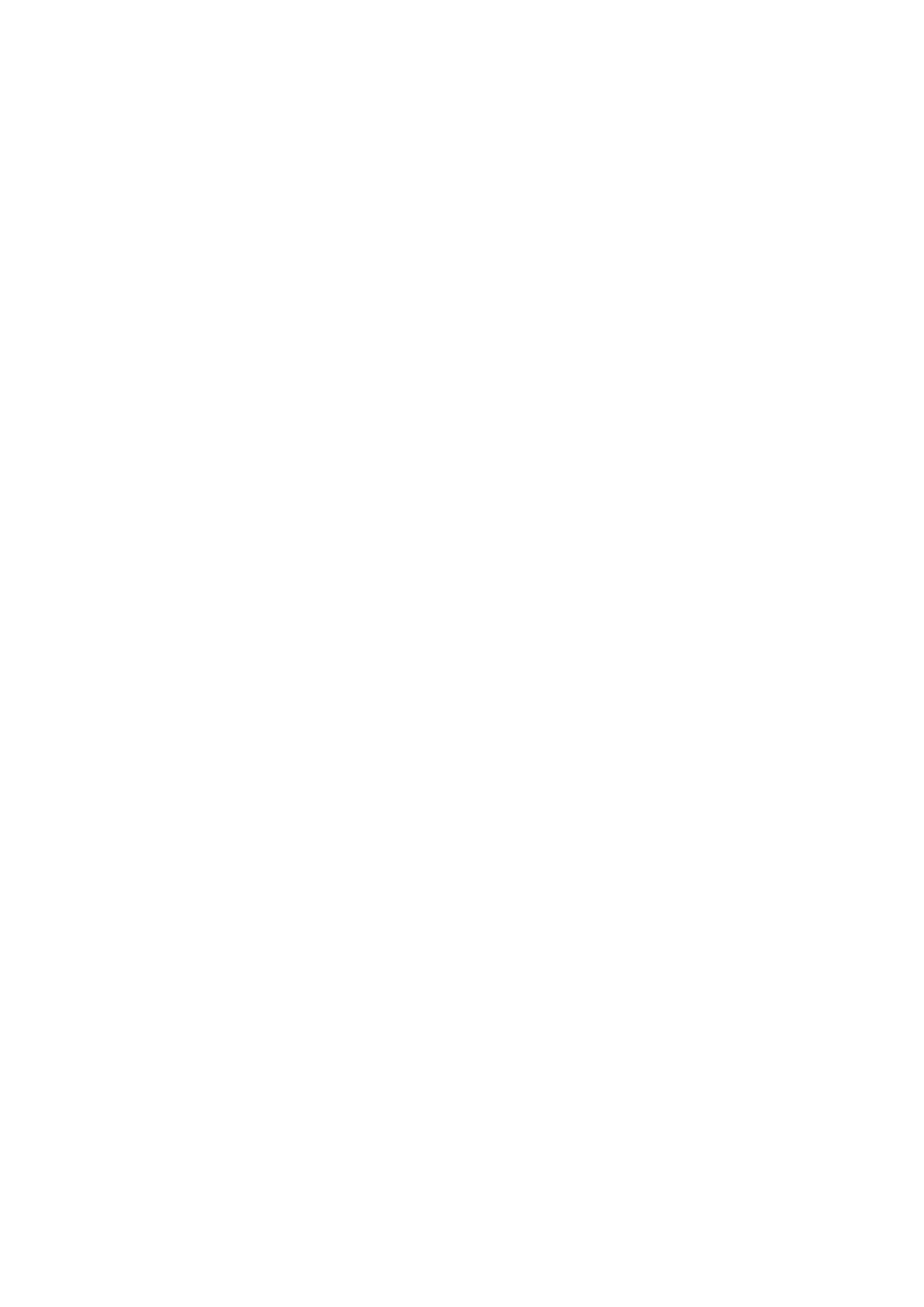 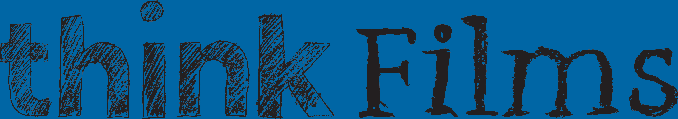 National Disability Insurance Scheme Citizens’ Jury ScorecardThe National Disability Insurance Scheme (NDIS) Citizens’ Jury Scorecard Project was an innovative project led by People with Disability Australia (PWDA) in collaboration with Max Hardy Consulting, with the support of the National Disability Insurance Agency (NDIA) between September 2014 and  May 2015.The NDIS Scorecard Project’s objective was to provide the Australian community with the first user led evaluation of the NDIS. Its intention was to use a citizens’ jury and a process known as deliberative democracy to involve both Australian citizens who have helped fund the NDIS and those who have direct knowledge of it as participants, to evaluate the progress of the staged  rollout of the NDIS through six of its trial sites.The citizens’ jury process is recognised globally as an effective engagement mechanism, which  not only involves experts with key knowledge and experience but also the wider community in  a participatory process of deliberation and feedback. In this way, the citizens’ jury provides anhonest and balanced scorecard based on direct evidence to the Australian community about how their taxes are being used and the development of important policy reform.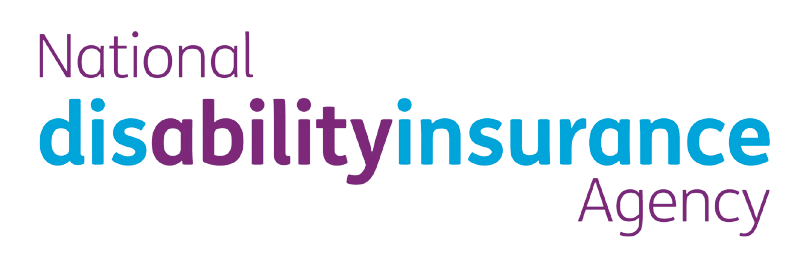 ISSUESITUATIONCOMPLICATIONRECOMMENDATIONSPlanningThe initial planningParticipants are not givenPre-meeting:meetings.meeting between the NDIS and participants is essential to building ongoing relationshipsand ensuring sound use of NDIS resources.adequate information regarding expectations and preparation required for the initial contact.This leads to negative experiences for the participant/carer and wasted resources for the NDIS in having to reallocate planners dueto negative experiences, and run subsequent, sometimes unnecessary meetings because participants did not know what they needed to prepare. Even well educated, proactive, parent carers expressedthat meetings could have been more efficiently run had they been provided upfront information.Provide correspondence to participants to enable them to proactively manage their time and feel more in control, including:Clear expectations of what is required from them (e.g. what to bring to meetings), such as any quotes for mobility equipment and list of required services.To consider their short-long goals prior to arrival.A run sheet of the meeting agenda and what to expect.A template and examples of a completed plan.Names of their allocated planner and local area coordinator.Enable greater flexibility for meetings, and ensure participants’ awareness of this, including:option of holding the meeting at the participant’s home or place other than the NDIS Office;a time of day to suit them, including after hours to suit working people such as carer parents; andbe flexible in the length of time, including enabling sectioning of planning meetings into parts over several sessions if required.Urgency of Recommendation ImplementationImmediate.ISSUESITUATIONCOMPLICATIONRECOMMENDATIONSParticipants and carers were not furnished, nor could not readily find any information about the complaints or feedback process without making direct enquiries when they had a problem. Less assertive participants and participants with certainimpairments are much less likely to seek out methods to provide feedback than others, and are therefore disadvantaged.At meeting:Furnish participants with:A simple process map of what happens next including timelines.Information on feedback mechanisms available to them, including the complaints process.If applicable, ensuring that planners are all sensitive to the role parents play as carers, to be discussed at the beginning of the planning process.Urgency of Recommendation ImplementationImmediate.Planners did not appearWith regards to planner tools, NDISto have adequate toolsto:to assist them to draw1. Review processes, protocols,out participants’ goals,procedures and templates sodevelop innovativePlanners have the tools they need.solutions to their problems2. Develop and roll out improvedor work outside thetools to solve complex problems,traditional bounds ofdraw information out fromdisability assistance.participants to help them set goalsand be innovative in solutions.Urgency of Recommendation ImplementationImmediate.ISSUESITUATIONCOMPLICATIONRECOMMENDATIONSPlanner skillPlanners, local areaHigh variability in attitudesTraining:sets andcoordinators (LACs)and skills of frontline1. Ensure all frontline staff; aretraining.and frontline staff (e.g.staff (including plannerssuitably skilled to deal withadministrators) areand LACs) resulting inpeople with disability, their carersparamount in ensuringparticipants receivingand families, can build positiveparticipants receive support to put them in control and in dispelling myths about the NDIS.great variability in service and outcomes. Some participants had wonderful experiences, others had very poor experiences.This appears to be bothrelationships with families, andthat their manner reflects this. For example, training to a prescribed minimum level of Certificate in Disability and personal qualities.2. Must achieve greater consistency  of LACs and planners (i.e. thata hiring and a trainingoutcomes for participants shouldissue. For example,not depend on who their LAC orthe training length andplanner is).probationary period is3. Language used and attitude -much shorter than othershould be positive, supportive andFederal departments likeuplifting.Centrelink.4. Greater focus on participantneeds and innovative methods toA strong theme arosemeet them.that participants believed planners had heavy caseloads, had targets5. Better training on problemsolving to find innovative methods to build participant capability.to reduce plan costs and increase participant throughput. The NDIAUrgency of Recommendation ImplementationImmediate.stated in their responseto the jury that plannersSkill sets:were not incentivised or1. Match participants to plannersmeasured on throughput,for suitability, and providenor had they been givenflexibility for participants todirection to minimisechoose and change their plannercosts of plans to the NDIS.based on skills and experienceParticipants did not feelwith different impairments (e.g.that the ProductivityAutism experienced planner withCommission’s statement regarding nobody being disadvantaged under the NDIS when compared toparticipant with Autism SpectrumDisorder).2. A planner skill set matrix would need to be maintained by NDIS.previous funding models was heeded.Urgency of Recommendation  ImplementationImmediate.ISSUESITUATIONCOMPLICATIONRECOMMENDATIONSA lack of trust in the system left over from the pre-NDIS block-funding model still exists in participants and theircarers. For example, carers of child participants felt that if they relayed to a planner that their child was making physical improvements, then they might have their services cut at the next review, even if these were still genuinely required.Provide tools to help frontline staff address the lack of trust in the system from some participants, which creates barriers to achieving optimum planning outcomes.Urgency of Recommendation ImplementationImmediate.General planningNDIA needs to instil faith in the NDIS amongst the disabled community and Australian tax payer.Wide variability in experiences of witnesses that had their planners changed. Many did not know they had been allocated a new planner.Participants are assigned a single planner when possible, to provide the participant more stability and uniformity during the planning process. Introduce a process for changes in planners and LACsto ensure a smooth transition between planners for participants. Witnesses expressed that the current disability sector case manager transition process works well.Urgency of Recommendation ImplementationImplement during trial phase.General planningNDIA needs to instil faith in the NDIS amongst the disabled community and Australian tax payer.Jury were not aware ofInvestigate and implement awhether a quality controlframework such as ISO for qualitysystem is in place, butcontrol and customer service.evidence presentedsuggested that there isUrgency of Recommendationnot, or if there is a system,Implementationit is not working optimally.Prior to national rollout.ISSUESITUATIONCOMPLICATIONRECOMMENDATIONSMeasurement (Key  Performance Indicators (KPIs)) drives behaviour.Ensure planners  and LACs are beingmeasured on the ‘right’ things.Strong belief amongst  participants that Planners are measured on the  quantity not quality of  plans produced.Planner incentives (if applicable) and performance measurement: Ensuring planners and LAC KPIs are focused on participant outcomes and not just throughput.Urgency of Recommendation ImplementationImplement during trial phase.Nationaland regional consistencyTrial sites have been set up to test optimal execution processes,  but national rollout  must be designed to enable participant movement between regions or states with a  smooth transition.Past performances in state-based government systems (e.g. schooling) has shown a lack of  consistency between states and poor handover processes, which disadvantages people moving interstate. A  participant may be  disadvantaged if a defined hand overprocess between planners  regionally and interstate is  not developed.Ensure uniformity for itinerant participants (moving interstate)– with a consistent process and national metrics.Urgency of Recommendation ImplementationPrior to national rollout.ISSUESITUATIONCOMPLICATIONRECOMMENDATIONSDisabilityThe change from aThe NDIA needs to be awareThe NDIA work with federal andserviceblock-funding modelthat in some trial sites andstate governments to ensureproviderwhere governmentsjurisdictions, such as in thethat any NDIS roll out providesmarket.fund disability services providers directly, to the NDIS participant controlled service has raised some issuesof attaining optimum outcomes from a free market.The jury fully supports the NDIS model of participants being empowered to select and directly pay their service providers through funding being made available to them rather than the previous model of fundingservice providers.Australian Capital Territory, the government, whowas the main provider of services, withdrew services immediately when the NDIS was launched.This has caused a gap in service offerings as a free market has not had time, nor been supported to develop, resulting in participants having little or no access to services. Per the new model, participants should have the option to change providers, which is difficult if there are few or no providers in their area, or the nearest provideris in a different region or state.adequate time and resources to enable a transition of disability services into a free market, that will facilitate the participant controlled funding model.Urgency of Recommendation ImplementationHigh. Immediate for trial site locations such as the ACTwhere this is occurring. Must be addressed prior to the national rollout.AssistingEnabling portability ofDue to participants’ previousGrassroots assistance:participantsdisability services is keyexperiences (many for a1. Provide tools to frontline staffto changein putting participantslifetime), of block fundingand develop content to assistproviders.at the centre of control, and is a hallmark of the NDIS.models, many are having difficulty in navigating their new entitlement to change providers.Participants with intellectual disability or aphasia or speech type impediment are moreat risk. The NDIS need to be aware of and develop policies to minimise provider abuse of power, when participants elect to change providers.participants and their carersto understand and assert their rights, and the responsibilities of service providers and the NDIA.Develop a simpler process for changing providers andincreasing participant awareness of their freedom to choose.Providing advocates for individuals if required.Explore non-threatening methods to measure the satisfaction of participants with intellectual and other disabilities regarding service providers.Urgency of Recommendation Implement during trial phase.ISSUESITUATIONCOMPLICATIONRECOMMENDATIONSThe jury was not madeEnsuring service provideraware of any processes inaccountability:place to assist or educate1. Develop NDIS policies: nocurrent providers to movetolerance of service providerfrom the block fundedexploitation of participants.model to the free market2. Develop process for complaintsmodel. Some providers areabout service providers, accessiblestruggling with the powerfor participants, carers, families,shift of funding fromand public to escalate acts ofthemselves to participants.unconscionable behaviour.This allows for3. Develop educational materialopportunistic exploitationregarding the change in the fundingof participants.model and their responsibilities under the NDIS funding model, including anti-competitive behaviour. Distribute to service providers.Urgency of Recommendation Implementation prior to national rollout.New providers have had difficulty registering for the NDIS (i.e. Participants wish to select a provider but cannot pay themfor services) due to the service codes not being accessible/published on the registration section of the website.Publish service codes on NDIS website to enable faster provider registration.Urgency of Recommendation ImplementationImmediate.ReducingThe NDIS employsIn many trial sites,Further investigation is requiredfragmen-two different roles -participants did not haveinto whether the planner and LACtation ofplanners and local areaan understanding of therole should be combined, as in theservicescoordinators (LACs) at each trial site (except the ACT - where the role is combined). The planner’s role is toassist participants in the generation and reviews of their NDIS plan;role of the planner and LAC. In some cases, several had never even met the LAC.It is not clear to date and from the testimonies heard by the jury, whether the positive experiencesof the ACT witnesses were due to a combinedACT trial site.Urgency of Recommendation ImplementationPrior to national rollout.ISSUESITUATIONCOMPLICATIONRECOMMENDATIONSthe LAC’s role is to assist the participant in coordinating the activities that areon their plan at a grassroots level.planner/LAC role or because the incumbents had deeper experience and more aligned skill sets prior to joining the NDIS. This needs further investigation beforethe planner/LAC role is combined.The NDIS must ensure participants are aware of the responsibilities of each of the roles, and the contact details for each role. This couldbe added as an item to the initial planning meeting.They need to be made aware that an LAC exists to assist them.Urgency of Recommendation ImplementationImmediate.ISSUESITUATIONCOMPLICATIONRECOMMENDATIONSRapidThe NDIS trial sitesThe NDIS trial sites haveThe NDIS must ensure thegrowth ofhave needed to expandneeded to expand rapidlyrecruitment of staff is implementedthe schemerapidly in some areas (e.g. SA) to address growing demand for services. This will be compounded when the national rollout occurs.in some areas (e.g. SA) to address growing demand for services. This will be compounded when the national rollout occurs.with adequate lead time to not detrimentally affect the national roll out through a lack of human resources.Training must be consistent Australia wide.In order to attract skilled people from other industries to fill the expanding number of positions, the remuneration of planners and LACs should be reviewed.Review the planner and LAC  role requirement to enable flexible work practices and part-timeor casual employees. This may address the skilled staff shortage and improve flexibility of offerings to participants (e.g. offering after hours planning meetings).Urgency of Recommendation ImplementationPrior to national rollout.ISSUESITUATIONCOMPLICATIONRECOMMENDATIONSConsistencyConsistency in serviceThe jury acknowledgesReview the entire methodology ofof servicedelivery, both in NDISthe difficulties in achievingthe current NDIS to create a systemdelivery andoperated facilities andequal service provision infor national rollout that is based oncommunica-those indirectly fundedall areas, especially due tothe customers’ (i.e. participants’)tionsthrough the NDIS, is important in ensuring  a fair and equitable system for participants, no matter where theyreside or their disability. The communications that support this must accurately reflectNDIS services and be consistent scheme wide.the range of impairments and geography.However the NDIA need to ensure the schemeis developed using a “customer experience” methodology. The evidence suggests that currently it has been designed with the service provider’s (i.e. NDIS) needs at the forefront, witha supplier to customer methodology.needs and develops its processes backwards from there. It will then enable it to be recognised as a world-class system.Several issues that must be addressed, which are examples of how the current offering does not align to a customer servicemethodology and was not designed with the customer in mind are included below and in subsequent recommendations:Provide greater flexibility anda defined process for participants that do not fall into standard categories upon NDIS registration (i.e. the eligibility process demands that participants must completea standard “tick-a-box” form - participants do not always fit into categories), including;For participants with undiagnosed impairments to register for the NDIS (not all conditions can be categorisedinto current, medically prescribed conditions):For participants that do not yet know if their condition is permanent or temporary (e.g. in the case of an accident).Urgency of Recommendation ImplementationImmediate review required. Processes and customer facing service delivery should be in place.ISSUESITUATIONCOMPLICATIONRECOMMENDATIONSThe jury heard that some witnesses had asked for information in certain formats or via alternative, albeit standard, delivery methods and the NDIS was not able to accommodate this. This disadvantaged participants either dueto their disability or their place of residence (regional).Improve the flexibility of theformat of delivery of information to participants:Enable delivery of plans and other correspondence via post or email at participants choosing (e.g. regional applicants shouldnot have to drive home from a city appointment to access registration forms delivered by post, as no other format was available).Ensure delivery formatsare available that take various impairments into account (e.g. reading device compatible for vision impaired, large print, plain English etc.).Urgency of Recommendation ImplementationImmediate review required. Processes and customer facing service delivery should be in place prior to national rollout.Regional participantsThe NDIS should benchmarkare at risk of beingregional services againstdisadvantaged due tometropolitan services and supportlack of service provisionwhere possible, disability servicesdue to the sheer naturein regional areas. It must remainof lower populations andconsistent in its own intrastate andgeographical distance.interstate service delivery.Urgency of Recommendation ImplementationPrior to national rollout.The individualisedWithout appropriate1. Ensure appropriatefunding model createscommunicationscommunication strategies arethe opportunity forand transparentdeveloped and the frontline staffparticipants withprocesses (includingare adequately trained in deliveringsimilar impairments tocomplaints process)a consistent message that plans arecompare their plans andthere is opportunityindividualised and the NDIS is fairself-determine that thefor participants, theirand equitable. Ensure that realityscheme is inequitable.supporters and the generalreflects these communications.NB. The jury supportspublic to deem that thethe individualisedNDIS is inequitable.funding model.ISSUESITUATIONCOMPLICATIONRECOMMENDATIONSEnsure that individual cases are monitored that may be seen by participants as not adhering to the Productivity Commission’s estimate of “no one being worse off under the NDIS”. These cases may need individual attention if required.Include in NDIS communications strategy, a definition of “worse off”,i.e. not all participants stating they are worse off actually will be, needs to be balanced with NDIS outcome of “an ordinary life”.4. Reassure participants that they will not be penalised financially for achieving goals on their plan.Urgency of Recommendation ImplementationImplement during trial phase.The NDIS website is aThe NDIS website was aThe NDIA has recognised thatkey communicationsrecurring pain point forthe website is a problem and istool and often theparticipants. Described ascurrently addressing this, however,first point of contacta “tax office-like” websitethere a several areas that the jurywith the NDIS forby one participant, andfeels the NDIA need to review andparticipants, so mustdifficult to navigate byimprove:be consistent in itsmany others.1. Reduce complexity andapproach and designedwordiness.with the useability forGiven the impairments2. Enable user to select plainits customers in mind.of participants (including intellectual), the website needs to be redesigned and communications within it aimed at the end user.English and pictogram versions, aswell as other enablers required by various impairment types.Remove names and address information for forms enabling basic requirements checking.Provide tablet capability.Generally design the website with the user in mind.Urgency of Recommendation ImplementationPrior to national rollout.ISSUESITUATIONCOMPLICATIONRECOMMENDATIONSQuality assuranceThe sustainable use of resources is essential for the NDIS to provide support to disabled people and value forthe Australian tax payer.The NDIS must be able to robustly measure its performance and act to improve it based on feedback.The jury was not made aware of any quality assurance system operating within the NDIS, nor any plans toimplement such a system.The lack of consistency between performance of planners and LACs could be due to what the jury perceived as inadequate performance reviews and management.1. Review quality assurance systems and implement a system that focuses on customer facing metrics and sustainable use of resources.All NDIS staff should haveKPIs aligned to customer serviceexcellence and quality.Conduct proactive, routine reviews of processes for improvement, based on customer feedback.Urgency of Recommendation ImplementationPrior to national rollout.Currently planners’ performance reviews are based solely onpeer-assessment. Although this is an important component of performance management and improvement, the NDIA shouldalso ensure planners and LACs are also measured using the following components:1. Measured based on customer feedback (e.g. no. of complaints against planner/LAC, getting plans right first time (taking into account multi-stage planning meetings), building capability in participants, support of participants, participant- judged improvements directly resultant of NDIS that have enabled them to lead an ordinary life).Demonstration of capability building in participants over time (3-5 years).Response time.Urgency of Recommendation ImplementationImmediate review required. Processes should be in place prior to national rollout.ISSUESITUATIONCOMPLICATIONRECOMMENDATIONSThe results from the current surveymethodology used by the NDIA do not align with testimonies the juryheard from all jurisdictions represented. The NDIA Annual Report states that customer surveys have yielded a satisfactionrating of +1.66 on a 5 point hedonic scale of “Very Dissatisfied” at -2 to “Very Satisfied” at +2. The wide variation of participant experiences presented by witnesses by no means reflected a satisfaction score of +1.66.The jury heard that the survey yielding the +1.66 result was determined using one survey question (i.e. Are you satisfied with the NDIS?) and achieved an approximately 90% response rate. The jury notes that a 90% response rate would be deemed an extremely high response rate for any survey. The jury heard the survey was sent out to participants every 4 weeks to 1 month.In order to accurately determine participants’ satisfaction levels, the NDIA should engage anindependent expert to conduct the surveys on an ongoing basis.The independent expert should ensure best practice survey methodology is implemented.Urgency of Recommendation ImplementationImmediate.ISSUESITUATIONCOMPLICATIONRECOMMENDATIONSOne of the witnesses coined the term “gratefulness syndrome”, defined as a high level of satisfaction from a participant who has suddenly been provided with what they deem is a high level of support/funding when they have fought for their whole lives to get support and were provided with little underthe previous block funding scheme. This was described as being akin to winning the lottery for some participants.The jury determined that there is potential that participants experiencing “gratefulness syndrome” are attesting that they are very satisfied with the NDISsimply due to a previous lack of funding.There is a major problem with this in that the NDIS is being rated by respondents who are benchmarking their satisfaction against an old system rather than againsta modern system,  which could be inflating satisfaction results in the survey.Further the jury heard from several witnesses greatly concerned about having their funding cut. There is potential for this issue to be skewing survey results, as participants may be afraid to respond with their true feelings in the fear that a negative response may be linked to them.To complement the survey, establish a ‘participant experience panel’ made up of participantsof NDIS, staff influencing and people responsible for the NDIS experience, to enable timely and routine feedback. (For reference, RMIT University - Melbourne has a Student Experience Advisory Panel in place2).Urgency of Recommendation ImplementationPrior to national rollout.ISSUESITUATIONCOMPLICATIONRECOMMENDATIONSParticipantIn order for the NDIS toIn some cases, especially1. The NDIS works with disabilitysatisfactionhelp participants buildwhen a participant is aadvocate groups to determine thewith theircapability, the NDISchild, has an intellectualoptimum method for determining aplans.must enable them to be in control of their plans.Participants whoare not assertive, or have certain types of impairment are at increased risk of not being allowed to be in control.disability, or aphasia or speech impediment, they are at increased risk of not having their needs met despite the best intentions of the NDIS.This may occur when their needs are expressed on their behalf, which maybe more aligned with the carer's or family's needs or disappointingly, a service provider's needs.This may result in the participant having unmet needs.disabled person's needs, taking into account that these may be different from the needs presented by their carer or family.Use the information from the above to develop training material for frontline staff, including sensitivity in delivery.Routinely benchmark "at-risk disability groups" against other groups to determine if this issue is occurring covertly.Facilitate access to self advocacy/ peer support, education and training to support participantsin making informed choices (this should be considered as valid expenditure of NDIS funds).Urgency of Recommendation ImplementationImmediate review required, implement prior to national rollout.ISSUESITUATIONCOMPLICATIONRECOMMENDATIONSThe jury heard cases of1. Planners must be trainedplans being submittedand more aware of these cases,before the participant wasand offer flexible planningcomfortable with the plan,meeting arrangements to ensureespecially in cases of non-participants feel they have hadassertive participants, e.g.adequate time to develop theirpeople with intellectualplans.disability, or aphasia or2. Participants should be advisedspeech impairment.upfront (in pre-planning material) and offered the option to continue their planning meeting with a new planner if they feel that there is not a good match, without retribution. The NDIS must implement a process for this to occur.The recommendation under Theme 1 & 2 regarding pre- planning correspondence and recommendations regarding visibility of the complaints process should also assist with this issue.Urgency of Recommendation ImplementationImmediate.Self-The individualisedParticipants are unlikelyNDIS to ensure planners requiremanagementfunding modelto be used to and perhapsappropriate training on this issue.of funding.enables three models of participant funds management that can be offered by planners (i.e. self-managed, partly self-managed and NDIA-managed).comfortable with this level of control at first.NB. The jury agreed that the individualised funding model was satisfactory.In the case of no participant preference, or an ability to decide, planners to guide participantsto funding model best suited to participant at that time. Setgoals with participant to increase capability to self-manage plans if possible.Urgency of Recommendation ImplementationImmediate review required, implement prior to national rollout.ISSUESITUATIONCOMPLICATIONRECOMMENDATIONSCreating aFor health and wellParticipants are less likely toPlanners should be providedlong-termbeing, social inclusionbe assertive about their needstraining to enable and coachfocusand independence reasons, plans should be developed with a long-term focus.and have thought about their goals as a part of a disability funding scheme, due to the lack of funding flexibilityand focus on these areas in the block funding model.Therefore in the early stages of the NDIS, the plannerwill need to facilitate more discussion on these topics.participants to develop a long term focus on their plans, including:Helping participants to gain a broader knowledge of the types of services and products available (i.e. they don’t know what they don’t know, and can’t choose what they are unaware of).Developing planning meeting frameworks that go beyond a short term focus, so that they combine future aspirations with NDIS support, and support for capability building such as funding personal goals using participant's own funds.Planners should be resourced and trained to encourage participants to think outside standard, current service offerings so that a wider and more creative range of services are available and to ensure needs can be met.Urgency of Recommendation ImplementationImplement during trial phase.SustainablePlanners have a largeThe NDIS must be sustainablePlanners must receive adequateand properresponsibility into represent value to thetraining on, and have KPIs relatinguse of NDISbalancing sustainableAustralian community andto ensuring needs are met withinresourcesuse of NDIS resources with participants' potentially unmet needs and them acquiring enough funding through the NDIS to lead "an ordinary life".government and enableparticipants to lead "an ordinary life".Whilst the jury heard no evidence of participants receiving funding greater than the NDIS principles entitles them to, with a greater focus on meeting unmet needs and the increased participants joining the NDIS post-roll out, it is imperative that a balance is achieved.budget, whilst efficiently using the funds available to each participant.Urgency of Recommendation ImplementationPrior to national rollout.ISSUESITUATIONCOMPLICATIONRECOMMENDATIONSParticipantsThere is risk that carers andThe NDIS develops a two-prongedreceive fundingparents of participants withprocess to identify and act uponfrom the NDISa disability might misdirectmisuse of its funds.as a direct debitfunding for service providers1. Develop and use software toto their bankfrom the participants, resultingreconcile funding provided toaccounts underin the participants not receivingparticipants with claims by servicethe individualisedthe services and misuse of NDISproviders, to identify internally iffunding scheme,funds.there is a problem, and investigatefrom whichaccordingly.they pay serviceThe jury requested information2. Develop a process and internalproviders directly.from the NDIA regarding whether there was an escalation processin place for reporting of this. The NDIA advised the jury that to enable choice and control, it approaches this issue on a risk basis – and that it has levers it could use under the NDIS Act ifnecessary. The NDIA also stated that one way they would notice misuse was because the service providers would not have been paid. At this time, there was no early intervention or reporting process in place.NB. The jury supports the individualised funding model.workflow tool for the general public to anonymously report misuse of NDIS funds via the NDIS website, or other contact methods. Family members and those close  to participants are likely to have early warnings of these activities occurring.Urgency of Recommendation ImplementationImmediate review required, implement prior to national rollout.ISSUESITUATIONCOMPLICATIONRECOMMENDATIONSParticipantParticipants identifiedThere needs to be1. Have a database as a collectionsupportit can be difficult to findimproved access topoint of providers, supports,to identifysuitable providers.information through thecontacts, etc. and use the databasesuitableparticipant and providerto make service providers moreproviders.portals so participants can easily access lists of providers in the relevant service areas.accessible and visible via the NDIS website.2. Ensure LACs are adequately trained to support participants in choosing providers.Urgency of Recommendation ImplementationImmediate review required, implement prior to national rollout.ISSUESITUATIONCOMPLICATIONRECOMMENDATIONSLocal areaThe plans for mostThe jury acknowledges the1. The roles and responsibilitiescoordinatorsparticipants appearedNDIA has chosen to adoptof LACs, including the participant(LACs).to emphasise funded supports with existing disability providers, greater emphasis could be placed on mainstream services.different models for LACs and planners in different trial sites in order to evaluate the most effective model and inform national implementation. However, some participants werenot clear on the role of the LAC and others had never heard of an LAC. The jury heard that one of the roles of the LACis to train participants in the use of the NDIS portal but this is not happening consistently.pathway to a LAC, needs to be clarified and promoted to participants.The profile of LACs should be increased across the country.The NDIA must ensure participants are offered training in the use of the NDIS portal for managing plans.Urgency of Recommendation ImplementationImmediate review required, implement prior to national rollout.FosteringThe pathway toThe jury believes greater1. Develop a communications planeffectivethe NDIS for someemphasis needs to be(who, what, when, where, how)linkages andparticipants wasplaced on disseminatingand information pack to distributereferrals.assisted by the knowledge of workers in the heath and community sectors (GPs, hospitals, specialists, child care workers). Howeverit was clear that this was not the case for all participants anda contributing factor appeared to be the lack of a universal language.information about theNDIS and eligibility criteria to frontline workers in mainstream servicessuch as health and early childcare education and care.to referral points (e.g. GP, child care centre). Include processes, templates and common language.2. The NDIS should implement a national awareness campaign for the Australian community.Urgency of Recommendation ImplementationImmediate review required, implement prior to national rollout.Prior to national rollout.ISSUESITUATIONCOMPLICATIONRECOMMENDATIONSMishandlingThe jury heard thatThis created additionalDesign the workflow of initialof participanton two occasionsstress and anxiety forapplication to capture all records in apaperwork.participant applicationparticipants at what istimely fashion to stop loss and allowpaperwork had beenalready a challengingcentralised allocation. All paperworklost and the onus hadtime.should be scanned into an internalbeen placed on thedatabase in a timely fashion as soonparticipants to providethis information again.as it is received from participants. The Victorian Department of HumanServices has an existing process thatcould be replicated.Urgency of RecommendationImplementationImmediate review required,implement prior to national rollout.Availability ofThe plans for mostThere may be a need1. Identify mainstream services andmainstreamparticipants appearedto assist mainstreamprovide support for organisationsservices.to emphasise fundedservice providers toto adapt services to include peoplesupports with existingovercome safety fearswith disability.disability providers,and insurance issues. It2. Educate mainstream entities onwith little evidencewas noted that LACs playdisability awareness and how NDISof participantsbeing connected to mainstream services.a vital role in connectingparticipants to other forms of community support. It is therefore important to ensurecan work with them to improve or create inclusion opportunities for people with disability.3. Ensure organisations are informedgreater clarity for LACsof their legal responsibility to noton delineation betweendiscriminate.mainstream healthservices/organisationsUrgency of Recommendationand when to refer toImplementationdisability services.Prior to national rollout.AccessibilityAll NDIS participantsIt is apparent that1. Convene another citizens’ jury toof serviceneed service providerssome traditionalexamine how providers are workingproviders.and the block funding model has made some providers complacent and perhaps no longer competitive in an open market.service providers don’t want to change their culture which results in reduced service quality and outcomes for participants.with participants and the NDIA.2. Develop disability services so that a viable market exists for participants to ensure coverage and choice.Urgency of Recommendation ImplementationPrior to national rollout.ISSUESITUATIONCOMPLICATIONRECOMMENDATIONSInnovationPlanners have anThe previous block fundingImplement the followingand long-immense deal of powermodel did not encouragemechanisms into planner training:term goalsand responsibility whenanyone to think outside1. Develop a creative toolbox toused init comes to assistingthe box when it cameencourage innovation by planners,developingparticipants withto developing goals andintegrated into planner training,plans.developing their plans.allocating funding for participants. The short term focus due the block funding has left many participants and any planners coming from the previous model without the experience to think innovatively and 'blue-sky' to solve their problems and imagine a positive future. Planners need tobe provided with tools and participants need to be encouraged and enabled to imaginatively use their resources to improve their lives, not simply maintain them.also for ongoing use e.g. types of questions to ask participants to open up possibilities, for greater inclusion.Encouraging and training planners/LACs to be more innovative when making plans with participants.Navigating the divide between “cutting edge” treatments and evidence-based treatments.Encouraging planners to be proactive to break down barriers to increase inclusion and participation in the longer term.Actively supporting the social inclusion of all participants in mainstream activities.Train planners to explicitly avoid, identify and overcome barriers.Provide planners with the tools they need to navigate the influence of parents/carers who limit goal setting.Train planners to consider mainstream options not just disability supports.Trains planners to drawing out and/or set goals for alternative.ISSUESITUATIONCOMPLICATIONRECOMMENDATIONSThe NDIS funding must enable participants to choose service providers and services that may be cutting edge or new, in order to foster innovative thinking, but this must be balanced with evidence basedtreatments and opportunistic (with dishonourable intentions) service providers.The NDIS:Develops policies and communications to advise participants what treatment and services are eligible for funding to manage their expectations.Develop a policy to exclude opportunistic service providers that may not be credible, including the ability for the NDIS to remove that provider from their provider list if it is deemed appropriate.Ensuring that therapies relating to long term benefits (e.g. independent mobility) are not defunded without considering the long term effects of defunding. An independent assessment panel may be required to refer such decisions to.Urgency of Recommendation ImplementationPrior to national rollout.ISSUESITUATIONCOMPLICATIONRECOMMENDATIONSIntegrationEveryone in societyUnfortunately sometimes1. The NDIS run an Australia wideofbenefits from inclusionparticipants may notmarketing campaign about theparticipantsin the community andfeel they are ready tobenefits of inclusivity in society forintoeveryone should haveparticipate in mainstreampeople with disability, including;mainstreamaccess to and feelservices generally or may- advantages of the use ofservicesincluded if they chosehave been precludedmainstream services; targeted at theand theto participate in thefrom participating incommunity.community.community and usemainstream services.the past, invoking anegative perception when attempting this again. Further,mainstream society can be- advantages of employment and diversity in workforces, andeconomic activity; targeted at the community.unaccepting of diversity in the community. This is a wider social issue, however the NDIS can make some inroads into assisting participants tobecome more involved in mainstream society and using mainstream services, if participants so choose.attitudes of mainstream serviceproviders (e.g. employment agencies) in assisting people with disability; targeted at the community and service providers - both not-for- profit service and private and public health providers.attitudes of employers; targeted at employers and employees.The NDIS develop information resources to assist mainstream services and employers in helping to include participants in their activities and raise disability awareness.The NDIS supports and/or develops programs to enable life skill development so participants have increased chance of improved life outcomes and increased chance of positive economic outcomesof participants in the general community/nation.The NDIS ensure that its activities, processes and policies are sensitive to and address the needs of participants who:are indigenous;are from culturally and linguistically diverse (CALD) background;are transient, including homeless.Urgency of Recommendation ImplementationPrior to national rollout.